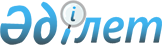 "Қазақстан Республикасы Қорғаныс министрлігі көрсететін мемлекеттік қызметтер стандарттарын бекіту туралы" Қазақстан Республикасы Үкіметінің 2009 жылғы 29 желтоқсандағы № 2223 қаулысына өзгерістер енгізу туралы
					
			Күшін жойған
			
			
		
					Қазақстан Республикасы Үкіметінің 2011 жылғы 22 шілдедегі № 848 Қаулысы. Күші жойылды - Қазақстан Республикасы Үкіметінің 2014 жылғы 11 наурыздағы № 219 қаулысымен      Ескерту. Күші жойылды - ҚР Үкіметінің 11.03.2014 № 219 қаулысымен (алғашқы ресми жарияланған күнінен кейін күнтiзбелiк он күн өткен соң қолданысқа енгiзiледi).      Қазақстан Республикасының Үкіметі ҚАУЛЫ ЕТЕДІ:



      1. "Қазақстан Республикасы Қорғаныс министрлігі көрсететін мемлекеттік қызметтер стандарттарын бекіту туралы" Қазақстан Республикасы Үкіметінің 2009 жылғы 29 желтоқсандағы № 2223 қаулысына (Қазақстан Республикасының ПҮАЖ-ы, 2010 ж., № 3, 22-құжат) мынадай өзгерістер енгізілсін:

      тақырыбы мынадай редакцияда жазылсын:

      "Қазақстан Республикасы Қорғаныс министрлігінің мемлекеттік қызметтер стандарттарын бекіту туралы";

      1-тармақтың 1), 2), 3), 4) және 5) тармақшаларындағы "көрсету" деген сөз алып тасталсын;

      кіріспе мынадай редакцияда жазылсын:

      "Қазақстан Республикасының 2008 жылғы 4 желтоқсандағы Бюджет кодексінің 34-бабына, "Әкімшілік рәсімдер туралы" Қазақстан Республикасының 2000 жылғы 27 қарашадағы Заңының 9-1, 15-2-баптарына және "Ақпараттандыру туралы" Қазақстан Республикасының 2007 жылғы 11 қаңтардағы Заңының 6-бабының 2), 3) тармақшаларына, 29-бабына сәйкес Қазақстан Республикасының Үкіметі ҚАУЛЫ ЕТЕДІ:".

      көрсетілген қаулымен бекітілген мемлекеттік қызметтер көрсету стандарттары осы қаулыға 1, 2, 3, 4 және 5-қосымшаларға сәйкес жаңа редакцияда жазылсын.



      2. Осы қаулы алғашқы ресми жарияланған күннен бастап күнтізбелік он күн өткен соң қолданысқа енгізіледі.      Қазақстан Республикасының

      Премьер-Министрі                           К. Мәсімов

Қазақстан Республикасы

Үкіметінің      

2011 жылғы 22 шілдедегі

№ 848 қаулысына   

1-қосымша      Қазақстан Республикасы

Үкіметінің     

2009 жылғы 29 желтоқсандағы

№ 2223 қаулысымен  

бекітілген      

"Запастағы офицерлерді әскери есепке алу және одан шығару" мемлекеттік қызмет стандарты 

1. Жалпы ережелер

      1. "Запастағы офицерлерді әскери есепке алу және одан шығару" мемлекеттік қызметі жергілікті әскери басқару органдарымен (бұдан әрі - ЖӘБО), сондай-ақ баламалы негізде Халыққа қызмет көрсету орталықтары (бұдан әрі - Орталық) арқылы көрсетіледі. ЖӘБО мен Орталықтардың тізбелері осы Стандартқа 2, 3-қосымшаларда көрсетілген.

      ЖӘБО жоқ елді мекендерде запастағы офицерлерді есепке алуды және одан шығаруды кенттердің, ауылдардың (селолардың), ауылдық (селолық) округтің әкімдері қамтамасыз етеді.

      2. Көрсетілетін мемлекеттік қызметтің нысаны: автоматтандырылмаған.

      3. Мемлекеттік қызмет "Әскери міндеттілік және әскери қызмет туралы" Қазақстан Республикасының 2005 жылғы 8 шілдедегі Заңы 16-бабының, Қазақстан Республикасы Үкіметінің 2006 жылғы 5 мамырдағы № 371 қаулысымен бекітілген Қазақстан Республикасында әскери міндеттілер мен әскерге шақырылушылардың әскери есебін жүргізу тәртібі туралы ереженің 61-71-тармақтарының, Қазақстан Республикасы Үкіметінің 2005 жылғы 12 желтоқсандағы № 1232 (ҚПҮ) қаулысымен бекітілген Қазақстан Республикасының жергілікті әскери басқару органдары туралы ереженің 9-тармағы 19) тармақшасының, "Қазақстан Республикасы Әділет министрлігінің мемлекеттік мекемелерін - халыққа қызмет көрсету орталықтарын құру туралы" Қазақстан Республикасы Үкіметінің 2007 жылғы 5 қаңтардағы № 1 қаулысының және "Жеке және заңды тұлғаларға көрсетілетін мемлекеттік қызметтердің тізілімін бекіту туралы" Қазақстан Республикасы Үкіметінің 2010 жылғы 20 шілдедегі № 745 қаулысының негізінде жүзеге асырылады.



      4. Мемлекеттік қызмет көрсету тәртібі туралы толық ақпарат Қазақстан Республикасы Қорғаныс министрлігінің www.mod.kz. интернет-ресурсында, сондай-ақ ресми ақпарат көздерінде және ЖӘБО мен Орталықтардың үй-жайларында орнатылған стенділерде орналастырылады.



      5. Көрсетілетін мемлекеттік қызметті аяқтау түрі әскери билетте немесе уақытша куәлікте (әскери билет орнына) әскери есепке алу/шығару туралы белгі (мөртаңба) қою немесе қызмет көрсетуден бас тарту туралы дәлелді жауап болып табылады.



      6. Мемлекеттік қызмет:



      1) әскери-есептік мамандығы жоқ әйелдерді;



      2) әскери міндетті атқарудан босатылғандарды;



      3) бас бостандығынан айыру түрінде жазасын өтейтіндерді;



      4) Қазақстан Республикасынан тысқары жерлерде тұрақты тұратындарды қоспағанда, әскери есепке алуға жататын Қазақстан Республикасының азаматтарына көрсетіледі.



      7. Мемлекеттік қызмет көрсету мерзімдері:

      ЖӘБО-ға өтініш жасаған кезде:



      1) құжаттарды ресімдеу мерзімі - өтініш беруші ЖӘБО-ға өтініш жасаған сәттен бастап 10 минут;



      2) кезекте күту уақыты - осы Стандарттың 11-тармағында айқындалған қажетті құжаттарды тапсырған кезде 30 минуттан артық емес;



      3) мемлекеттік қызмет көрсету нәтижесі ретінде құжаттарды алу үшін күту - өтініш беруші өтініш жасаған сәттен бастап 10 минут;

      Орталыққа өтініш жасаған кезде:



      1) құжаттарды ресімдеу мерзімі - ЖӘБО-ға қажетті құжаттар келіп түскен күннен бастап 1 жұмыс күні (құжаттарды қабылдау күні және беру күні мемлекеттік қызмет көрсету мерзіміне кірмейді);



      2) қажетті құжаттарды тапсырған кезде кезекте барынша жол берілетін күту уақыты - 30 минуттан аспайды;



      3) құжаттарды алу кезінде кезекте барынша жол берілетін күту уақыты - 30 минут.



      8. Мемлекеттік қызмет тегін көрсетіледі.



      9. Мемлекеттік қызмет көрсетіледі:

      ЖӘБО-ға өтініш жасаған кезде:

      аптасына төрт күн сағат 9.00-ден сағат 18.00-ге дейін (сәрсенбі, сенбі, жексенбі және мереке күндерінен басқа), түскі үзіліс сағат 13.00-ден сағат 14.00-ге дейін.

      Қабылдау кезектілік тәртібімен, алдын ала жазылусыз және жедел қызмет көрсетусіз жүзеге асырылады;

      Орталыққа өтініш жасаған кезде:

      жексенбіні қоспағанда, түскі үзіліссіз, аптасына алты күн сағат 9.00-ден сағат 20.00-ге дейін.

      Қабылдау "электрондық" кезектілік тәртібімен, алдын ала жазылусыз және жедел қызмет көрсетусіз жүзеге асырылады.



      10. Мемлекеттік қызмет өтініш берушінің тұрғылықты жері бойынша қызмет көрсету үшін жағдайлар көзделген ЖӘБО-ның ғимаратында немесе Орталықтың ғимаратында көрсетіледі. Залда анықтама бюросы, күту креслолары, мемлекеттік және орыс тілдерінде толтырылған бланкілер үлгілері бар ақпараттық стенділер орналастырылады, өртке қарсы қауіпсіздік шаралары қабылданады. 

2. Мемлекеттік қызмет көрсету тәртібі

      11. Әскери есепке алу және одан шығару үшін өтініш берушілер мынадай құжаттарды ұсыну қажет:

      ЖӘБО-ға:



      1) әскери есепке қою үшін:

      белгіленген үлгідегі өтінішті;

      жеке куәлігінің тұпнұсқасын;

      бұрынғы әскери есепте тұрған жерінен әскери есептен шығарылғаны туралы белгісі бар әскери билетті немесе уақытша куәлікті (әскери билеттің орнына);

      жүргізуші куәлігін (ол бар болған кезде).



      2) әскери есептен шығару үшін:

      белгіленген үлгідегі өтінішті;

      әскери билетті немесе уақытша куәлікті (әскери билеттің орнына);

      Орталыққа:



      1) әскери есепке қою үшін: белгіленген үлгідегі өтінішті;

      жеке куәлігінің көшірмесін;

      бұрынғы әскери есепте тұрған жерінен әскери есептен шығарылғаны туралы белгісі бар әскери билетті немесе уақытша куәлікті (әскери билеттің орнына);

      жүргізуші куәлігінің көшірмесін (ол бар болған кезде);



      2) әскери есептен шығару үшін:

      белгіленген үлгідегі өтінішті;

      жеке куәлігінің көшірмесін;

      әскери билетті немесе уақытша куәлікті (әскери билеттің орнына).

      Орталыққа қосымша жоғарыда көрсетілген құжаттармен салыстыру үшін жеке куәліктің түпнұсқасы ұсынылады, сондай-ақ өтініш бланкісінде жүргізуші куәлігінің (ол бар болған кезде) деректері көрсетіледі.

      Құжаттар пакетін қабылдау кезінде Орталықтың қызметкері жеке куәлігінің көшірмесін түпнұсқасымен салыстырады және түпнұсқаны өтініш берушіге қайтарады.



      12. ЖӘБО-да әскери есепке қою және одан шығару үшін өтініштердің бланкілері күту залындағы арнайы тағанда және ЖӘБО қызметкерлерінде болады.

      Орталықта әскери есепке қою және одан шығару үшін өтініштердің бланкілері күту Залындағы арнайы тағанда және Орталықтың консультанттарында болады.

      Әскери есепке қою және одан шығару үшін өтініштер бланкілерінің үлгілері осы Стандартқа 4, 5-қосымшаларда көрсетілген және Қазақстан Республикасы Қорғаныс министрлігінің www.mod.kz. интернет-ресурсында орналастырылады.



      13. ЖӘБО-да (Орталықта) құжаттарды қабылдау "терезелер" арқылы жүзеге асырылады, оларда "терезелердің" мақсаты және атқаратын функциялары туралы ақпарат орналастырылады, сондай-ақ ЖӘБО қызметкерінің (Орталық инспекторының) тегі, аты, әкесінің аты мен лауазымы көрсетіледі.



      14. ЖӘБО құжаттарды қабылдау туралы растама бермейді.

      Өтініш берушіге өтініш жасаған сәтте мыналарды көрсете отырып, әскери билетке немесе уақытша куәлікке (әскери билеттің орнына) әскери есепке алу немесе одан шығару туралы белгі (мөртаңба) қойылады:



      1) күні және ЖӘБО-ның атауы;



      2) мемлекеттік қызмет көрсету үшін құжаттарды қабылдаған ЖӘБО қызметкерінің қолы.

      Құжаттарды Орталық арқылы қабылдаған кезде өтініш берушіге мыналарды көрсете отырып, тиісті құжаттардың қабылданғаны туралы қолхат беріледі:



      1. құжаттардың нөмірі мен қабылданған күні;



      2. сұрау салынған мемлекеттік қызмет түрі;



      3. қоса берілген құжаттар саны мен атаулары;



      4. құжаттардың берілген күні (уақыты) мен орны;



      5. құжаттарды ресімдеуге өтінішті қабылдаған Орталық инспекторының тегі, аты, әкесінің аты.



      15. Өтініш берушіге өзі келген кезде "терезелер" арқылы ЖӘБО қызметкері әскери есепке алғаны немесе одан шығарғаны туралы белгісі бар әскери билетті немесе уақытша куәлікті (әскери билеттің орнына) қолына береді.

      Орталықта өтініш берушіге дайын құжаттарды беруді "терезелер" арқылы онда көрсетілген мерзімде қолхат негізінде Орталықтың инспекторы жүзеге асырады.



      16. Құжаттарда қателер, түзетулер, өшірулер анықталған кезде ЖӘБО қызметкері өтініш берушіге әскери есепке қоюдан немесе одан шығарудан бас тарту себебін ауызша жеткізеді. Өтініш беруші әскери есепке алу немесе одан шығару мерзімдерін бұзған жағдайларда ЖӘБО қызметкері өтініш берушіні құжаттарымен Әкімшілік құқық бұзушылық туралы Қазақстан Республикасы Кодексінің 508 және 510-баптарында көзделген шараларды қабылдау үшін ЖӘБО бастығына жібереді. ЖӘБО бастығы тиісті шараларды қабылдағаннан кейін өтініш беруші белгіленген тәртіппен әскери есепке алынады немесе одан шығарылады.

      Орталықтан келіп түсетін құжаттарда жоғарыда көрсетілген кемшіліктер анықталған кезде немесе осы Стандарттың 11-тармағында көрсетілген құжаттар пакеті толық ұсынылмаған кезде ЖӘБО құжаттарды алғаннан кейін 1 жұмыс күні ішінде қайтару себептерін жазбаша негіздей отырып, оларды Орталыққа қайтарады.

      Құжаттар пакетін алғаннан кейін Орталық оларды алғаннан кейін бір жұмыс күні ішінде өтініш берушіні хабардар етеді және қайтару себебі туралы уәкілетті органның жазбаша негіздемесін береді.

      Егер өтініш беруші құжаттарды мерзімінде алмаған жағдайларда Орталық оларды өтініш берілген күнінен бастап 1 ай бойы сақтауды қамтамасыз етеді, одан кейін оларды ЖӘБО-ға береді. 

3. Жұмыс қағидаттары

      17. ЖӘБО-ның және Орталықтың қызметі мынадай қағидаттарға негізделеді:

      адамның конституциялық құқықтары мен бостандықтарын сақтау;

      қызметтік міндеттерін атқарған кезде заңдылықты сақтау;

      сыпайылық;

      түпкілікті және толық ақпарат беру;

      ақпараттың сақталуын, қорғалуын және оның құпиялылығын қамтамасыз ету;

      құжаттардың сақталуын қамтамасыз ету. 

4. Жұмыс нәтижелері

      18. Өтініш берушілерге мемлекеттік қызмет көрсету нәтижелері осы Стандартқа 1-қосымшаға сәйкес сапа және қол жетімділік көрсеткіштерімен өлшенеді, олар Қазақстан Республикасы Қорғаныс министрлігінің www.mod.kz. интернет-ресурсында, сондай-ақ ресми ақпарат көздерінде орналастырылады.



      19. Мемлекеттік қызметтерді көрсететін мемлекеттік органның, мекеменің немесе өзге де субъектілердің жұмысы бағаланатын мемлекеттік қызмет сапасы және қол жетімділігі көрсеткіштерінің мақсатты мәні жыл сайын Қазақстан Республикасы Қорғаныс министрінің бұйрығымен бекітіледі. 

5. Шағымдану тәртібі

      20. ЖӘБО уәкілетті лауазымды адамдарының әрекеттеріне (әрекетсіздігіне) шағымдану тәртібін түсіндіретін орган облыстардың, Астана және Алматы қалаларының қорғаныс істері жөніндегі департаменттері атынан департамент бастығының заң жұмыстары жөніндегі көмекшілері (заң консульттары) болып табылады. ЖӘБО мекенжайлары мен телефондары осы Стандартқа 2-қосымшада көрсетілген.

      Мемлекеттік қызмет көрсету сапасы бойынша шағымдар мен талап-арыздарды қарау жөніндегі жоғары тұрған уәкілетті орган Қазақстан Республикасы Қорғаныс министрлігінің Ұйымдастыру-жұмылдыру жұмыстары департаменті болып табылады.

      Орталық инспекторының әрекеттеріне (әрекетсіздігіне) шағымдану тәртібі туралы ақпаратты Орталықтың ақпараттық-анықтама қызметінің телефоны арқылы алуға болады: 58-00-58.



      21. Көрсетілген мемлекеттік қызмет нәтижелерімен келіспеген жағдайларда шағым ЖӘБО бастығының атына немесе жоғары тұрған уәкілетті органға беріледі.

      Орталық арқылы мемлекеттік қызмет көрсету кезінде көрсетілген мемлекеттік қызмет нәтижелерімен келіспеу туралы шағым Орталық директорының атына беріледі.



      22. ЖӘБО-да дұрыс қызмет көрсетілмеген жағдайларда шағым ЖӘБО бастығының атына немесе жоғары тұрған уәкілетті органға беріледі. Орталық арқылы мемлекеттік қызмет көрсету кезінде дұрыс қызмет көрсетілмегені туралы шағым Орталық директорының атына беріледі.

      Орталықтың мекенжайлары мен телефондары осы Стандартқа 3-қосымшада көрсетілген. ЖӘБО мен Орталықтардың жұмыс кестелері осы Стандарттың 1-тармағында көрсетілген.



      23. Шағымдар ауызша немесе жазбаша түрде, сондай-ақ электрондық түрде заңнамада белгіленген тәртіппен қабылданады.

      Шағымда өтініш берушінің тегі, аты, әкесінің аты, оның пошталық мекенжайы және күні көрсетіледі. Шағымға өтініш берушінің қолы қойылған немесе оның электрондық цифрлы қолтаңбасымен расталған болуға тиіс.



      24. Жазбаша өтініш жасаған өтініш берушіге өтініштің қабылданған күнін және уақытын, оны қабылдаған адамның тегі мен аты-жөнін көрсете отырып талон беріледі.

      Келіп түскен шағым уәкілетті органның кіріс хат-хабарларын есепке алу журналына тіркеледі және "Жеке және заңды тұлғалардың өтініштерін қарау тәртібі туралы" Қазақстан Республикасының 2007 жылғы 12 қаңтардағы Заңында, сондай-ақ өзге де нормативтік-құқықтық актілерде белгіленген мерзімдерде қаралады.

      Азаматтардың өтініштерін қараудың белгіленген мерзімдері - 30 күнтізбелік күн, ал қосымша ақпаратты алуды және зерделеуді талап етпейтіндер - 15 күнтізбелік күн.

      Берілген шағымды қарау барысын және оған жауапты ЖӘБО-дан білуге болады.

      Орталыққа келіп түскен шағым ақпаратты есепке алу журналына тіркеледі және "Жеке және заңды тұлғалардың өтініштерін қарау тәртібі туралы" Қазақстан Республикасының 2007 жылғы 12 қаңтардағы Заңында белгіленген мерзімдерде қаралады.

      Шағымды қарау нәтижелері туралы өтініш берушіге пошта арқылы жазбаша түрде хабарланады.

      Өтініш беруші ЖӘБО бастығы, жоғары тұрған уәкілетті орган немесе Орталық директоры қабылдаған шешіммен келіспеген жағдайда өтініш беруші заңнамада белгіленген тәртіппен сотқа өтініш жасауға құқылы.



      25. Уәкілетті органның және Орталық басшыларының қабылдау уақыты осы Стандарттың 9-тармағында көзделген уәкілетті органның және Орталықтың жұмыс кестесіне сәйкес айқындалады.

      ЖӘБО байланыс телефондары осы Стандартқа 2-қосымшада көрсетілген.

      Уәкілетті органның байланыс телефондары ресми ақпарат көздерінде және уәкілетті органның үй-жайларында орналасқан стенділерде көрсетіледі.

      Орталықтардың байланыс телефондары 3-қосымшада, сондай-ақ ресми ақпарат көздерінде және Орталықтардың үй-жайларында орналасқан стенділерде көрсетілген.

      Қазақстан Республикасы Қорғаныс министрлігінің мекенжайы: 010000, Астана қаласы, Достық көшесі, № 14 үй, интернет-ресурсы:www.mod.kz.

"Запастағы офицерлерді әскери есепке  

алу және одан шығару" мемлекеттік  

қызмет стандартына      

1-қосымша            Сапа және тиімділік көрсеткіштерінің мәні

"Запастағы офицерлерді әскери есепке  

алу және одан шығару" мемлекеттік  

қызмет стандартына     

2-қосымша          Облыстар, Астана және Алматы қалалары жергілікті әскери басқару органдарының мекенжайлары мен телефондары

"Запастағы офицерлерді әскери есепке  

алу және одан шығару" мемлекеттік  

қызмет стандартына          

3-қосымша              Облыстар, Астана және Алматы қалалары халыққа қызмет көрсету орталықтарының мекенжайлары мен телефондары

"Запастағы офицерлерді әскери   

есепке алу және одан шығару"  

мемлекеттік қызмет стандартына 

4-қосымша          _________________________________қорғаныс

(ауданы, қаласы)            

                           істері жөніндегі бөлімінің (басқармасының)

бастығына                                 

________________________________________ 

                              (әскери атағы, тегі, аты, әкесінің аты,

________________________________________ 

туған күні, айы, жылы,         

________________________________________ 

туған жері - селосы, кенті, каласы, ауданы,

_________________________________________

облысы, республикасы)        ӨТІНІШ      Мені тұрғылықты жерімді ауыстыруыма және/немесе ҚР Қарулы Күштері, басқа да әскерлері мен әскери құралымдары қатарынан (ҚР ҚК, ІІМ ІӘ, ҚР ТЖМ, ҚР ҰҚК, ҚР РҰ) запасқа шығуыма, 3 айдан астам мерзімге уақытша келуіме (керектісінің асты сызылсын) байланысты әскери есепке қоюыңызды сұраймын.      Келген жерім __________________________________________________

(әскери міндетті немесе әскерге шақырылушы келген қорғаныс істері 

_____________________________________________________________________

жөніндегі бөлімінің (басқармасының), әскери құралымының нақты атауы,

олардың орналасқан орны көрсетілсін)

_____________________________________________________________________

      Тұрғылықты жері________________________________________________

                       (нақты мекенжайы, телефоны көрсетілсін)

_____________________________________________________________________

_____________________________________________________________________

_____________________________________________________________________

      Оқу, жұмыс орны және лауазымы__________________________________

_____________________________________________________________________

      (оқу орнының атауы, ұйымның орналасқан жерінің нақты мекенжайы, телефоны көрсетілсін)

_____________________________________________________________________

_____________________________________________________________________

_____________________________________________________________________

_____________________________________________________________________

_____________________________________________________________________

      Білімі, азаматтық мамандығы____________________________________

_____________________________________________________________________

_____________________________________________________________________

      Отбасылық жағдайы______________________________________________

                       (әйелінің (күйеуінің), балаларының тегі, аты,

_____________________________________________________________________

      әкесінің аты, туған жылы, күні, айы)

_____________________________________________________________________

_____________________________________________________________________

_____________________________________________________________________

_____________________________________________________________________

_____________________________________________________________________

      Әскери қызмет өткерген (әскер түрі, тегі, ә/бөлімінің нөмірі) және/немесе оқу орнының әскери кафедрасында оқыған кезеңі көрсетілсін (ӘЕМ көрсетілсін)_____________________________________________________________________

_____________________________________________________________________

_____________________________________________________________________

_____________________________________________________________________

_____________________________________________________________________

_____________________________________________________________________

_____________________________________________________________________

      Туыстарында тұратын әскерге шақырылушылар үшін олардың Т.А.Ә., туған жылы мен туыстық дәрежесі көрсетілсін_____________________________________________________________________

_____________________________________________________________________

_____________________________________________________________________

_____________________________________________________________________

_____________________________________________________________________

_____________________________________________________________________      Тұрғылықты жерімді ауыстырған жағдайда 7 күн мерзімде мекенжайымды хабарлауға міндеттенемін.      Қосымша: әскери билет, уақытша куәлік немесе тіркеу туралы куәлік.20___ ж."____"_________ _______________/____________________________

"Запастағы офицерлерді әскери есепке 

алу және одан шығару" мемлекеттік 

қызмет стандартына      

5-қосымша                                     __________________________________қорғаныс

(ауданы, қаласы)          

істері жөніндегі бөлімінің (басқармасының)

бастығына                                 

___________________________________________

(әскери атағы, тегі, аты, әкесінің аты,

                          ___________________________________________

туған күні, айы, жылы,      

___________________________________________

туған жері - селосы, кенті, қаласы, ауданы,

___________________________________________

облысы, республикасы)         ӨТІНІШ      Мені___________________________________________________________

(тұрғылықты жерінің нақты мекенжайы, оқу орны, телефоны көрсетілсін)_____________________________________________________________________

______________кетуіме байланысты әскери есептен шығаруыңызды сұраймын      Мынадай себептер бойынша_______________________________________

_____________________________________________________________________

_____________________________________________________________________

_____________________________________________________________________

      Әскери есептен шығару кезінде маған әскери есепке алу қағидаларын бұзғаны үшін жауапкершілік туралы жеке ескертілді және 7 күн мерзімде жаңа тұрғылықты жерім бойынша әскери есепке тұруға міндеттенемін.      Менің жақын туыстарымның тұратын жері:_________________________

_____________________________________________________________________

   (жақын туысының тегі, аты, әкесінің аты, оның нақты мекенжайы, телефоны)

_____________________________________________________________________

_____________________________________________________________________

_____________________________________________________________________

_____________________________________________________________________Қосымша: әскери билет, уақытша куәлік немесе тіркеу туралы куәлік.      20____ ж."___"___________ ____________________/________________

Қазақстан Республикасы 

Үкіметінің      

2011 жылғы 22 шілдедегі 

№ 848 қаулысына   

2-қосымша   Қазақстан Республикасы  

Үкіметінің       

2009 жылғы 29 желтоқсандағы 

№ 2223 қаулысымен    

бекітілген     

"Запастағы сарбаздарды, сержанттарды әскери есепке алу және одан шығару" мемлекеттік қызмет стандарты 

1. Жалпы ережелер

      1. "Запастағы сарбаздарды, сержанттарды әскери есепке алу және одан шығару" мемлекеттік қызметі жергілікті әскери басқару органдарымен (бұдан әрі - ЖӘБО), сондай-ақ баламалы негізде Халыққа қызмет көрсету орталықтары (бұдан әрі - Орталық) арқылы көрсетіледі. ЖӘБО мен Орталықтардың тізбелері осы Стандартқа 2, 3-қосымшаларда көрсетілген.

      ЖӘБО жоқ елді мекендерде запастағы сарбаздарды, сержанттарды есепке алуды және одан шығаруды кенттердің, ауылдардың (селолардың), ауылдық (селолық) округтің әкімдері қамтамасыз етеді.



      2. Көрсетілетін мемлекеттік қызметтің нысаны: автоматтандырылмаған.



      3. Мемлекеттік қызмет "Әскери міндеттілік және әскери қызмет туралы" Қазақстан Республикасының 2005 жылғы 8 шілдедегі Заңы 16-бабының, Қазақстан Республикасы Үкіметінің 2006 жылғы 5 мамырдағы № 371 қаулысымен бекітілген Қазақстан Республикасында әскери міндеттілер мен әскерге шақырылушылардың әскери есебін жүргізу тәртібі туралы ереженің 61-71-тармақтарының, Қазақстан Республикасы Үкіметінің 2005 жылғы 12 желтоқсандағы № 1232 (ҚПҮ) қаулысымен бекітілген Қазақстан Республикасының жергілікті әскери басқару органдары туралы ереженің 9-тармағы 19) тармақшасының, "Қазақстан Республикасы Әділет министрлігінің мемлекеттік мекемелерін - халыққа қызмет көрсету орталықтарын құру туралы" Қазақстан Республикасы Үкіметінің 2007 жылғы 5 қаңтардағы № 1 қаулысының және "Жеке және заңды тұлғаларға көрсетілетін мемлекеттік қызметтердің тізілімін бекіту туралы" Қазақстан Республикасы Үкіметінің 2010 жылғы 20 шілдедегі № 745 қаулысының негізінде жүзеге асырылады.



      4. Мемлекеттік қызмет көрсету тәртібі туралы толық ақпарат Қазақстан Республикасы Қорғаныс министрлігінің www.mod.kz. интернет-ресурсында, сондай-ақ ресми ақпарат көздерінде және ЖӘБО мен Орталықтардың үй-жайларында орнатылған стенділерде орналастырылады.



      5. Көрсетілетін мемлекеттік қызметті аяқтау түрі әскери билетте немесе уақытша куәлікте (әскери билет орнына) әскери есепке алу/шығару туралы белгі (мөртаңба) қою немесе қызмет көрсетуден бас тарту туралы дәлелді жауап болып табылады.



      6. Мемлекеттік қызмет:



      1) әскери-есептік мамандығы жоқ әйелдерді;



      2) әскери міндетті атқарудан босатылғандарды;



      3) бас бостандығынан айыру түрінде жазасын өтейтіндерді;



      4) Қазақстан Республикасынан тысқары жерлерде тұрақты тұратындарды қоспағанда, әскери есепке алуға жататын Қазақстан Республикасының азаматтарына көрсетіледі.



      7. Мемлекеттік қызмет көрсету мерзімдері:

      ЖӘБО-ға өтініш жасаған кезде:



      1) құжаттарды ресімдеу мерзімі - өтініш беруші ЖӘБО-ға өтініш жасаған сәттен бастап 10 минут;



      2) кезекте күту уақыты - осы Стандарттың 11-тармағында айқындалған қажетті құжаттарды тапсырған кезде 30 минуттан артық емес;



      3) мемлекеттік қызмет көрсету нәтижесі ретінде құжаттарды алу үшін күту - өтініш беруші өтініш жасаған сәттен бастап 10 минут;

      Орталыққа өтініш жасаған кезде:



      1) құжаттарды ресімдеу мерзімі - ЖӘБО-ға қажетті құжаттар келіп түскен күннен бастап 1 жұмыс күні (құжаттарды қабылдау күні және беру күні мемлекеттік қызмет көрсету мерзіміне кірмейді);



      2) қажетті құжаттарды тапсырған кезде кезекте барынша жол берілетін күту уақыты - 30 минуттан аспайды;



      3) құжаттарды алу кезінде кезекте барынша жол берілетін күту уақыты - 30 минут.



      8. Мемлекеттік қызмет тегін көрсетіледі.



      9. Мемлекеттік қызмет көрсетіледі:

      ЖӘБО-ға өтініш жасаған кезде:

      аптасына төрт күн сағат 9.00-ден сағат 18.00-ге дейін (сәрсенбі, сенбі, жексенбі және мереке күндерінен басқа), түскі үзіліс сағат 13.00-ден сағат 14.00-ге дейін.

      Қабылдау кезектілік тәртібімен, алдын ала жазылусыз және жедел қызмет көрсетусіз жүзеге асырылады.

      Орталыққа өтініш жасаған кезде:

      жексенбіні қоспағанда, түскі үзіліссіз, аптасына алты күн сағат 9.00-ден сағат 20.00-ге дейін.

      Қабылдау "электрондық" кезектілік тәртібімен, алдын ала жазылусыз және жедел қызмет көрсетусіз жүзеге асырылады.



      10. Мемлекеттік қызмет өтініш берушінің тұрғылықты жері бойынша қызмет көрсету үшін жағдайлар көзделген ЖӘБО-ның ғимаратында немесе Орталықтың ғимаратында көрсетіледі. Залда анықтама бюросы, күту креслолары, мемлекеттік және орыс тілдерінде толтырылған бланкілер үлгілері бар ақпараттық стенділер орналастырылады, өртке қарсы қауіпсіздік шаралары қабылданады. 

2. Мемлекеттік қызмет көрсету тәртібі

      11. Әскери есепке алу және одан шығару үшін өтініш берушілер мынадай құжаттарды ұсыну қажет:

      ЖӘБО-ға:



      1) әскери есепке қою үшін:

      белгіленген үлгідегі өтінішті;

      жеке куәлігінің түпнұсқасын;

      бұрынғы әскери есепте тұрған жерінен әскери есептен шығарылғаны туралы белгісі бар әскери билетті немесе уақытша куәлікті (әскери билеттің орнына);

      жүргізуші куәлігін (ол бар болған кезде);



      2) әскери есептен шығару үшін:

      белгіленген үлгідегі өтінішті;

      әскери билетті немесе уақытша куәлікті (әскери билеттің орнына);

      Орталыққа:



      1) әскери есепке қою үшін:

      белгіленген үлгідегі өтінішті;

      жеке куәлігінің көшірмесін;

      бұрынғы әскери есепте тұрған жерінен әскери есептен шығарылғаны туралы белгісі бар әскери билетті немесе уақытша куәлікті (әскери билеттің орнына);

      жүргізуші куәлігінің көшірмесін (ол бар болған кезде);



      2) әскери есептен шығару үшін:

      белгіленген үлгідегі өтінішті;

      жеке куәлігінің көшірмесін;

      әскери билетті немесе уақытша куәлікті (әскери билеттің орнына). Орталыққа қосымша жоғарыда көрсетілген құжаттармен салыстыру үшін жеке куәліктің түпнұсқасы ұсынылады, сондай-ақ өтініш бланкісінде жүргізуші куәлігінің (ол бар болған кезде) деректері көрсетіледі.

      Құжаттар пакетін қабылдау кезінде Орталықтың қызметкері жеке куәлігінің көшірмесін түпнұсқасымен салыстырады және түпнұсқаны өтініш берушіге қайтарады.



      12. ЖӘБО-да әскери есепке қою және одан шығару үшін өтініштердің бланкілері күту залындағы арнайы тағанда және ЖӘБО қызметкерлерінде болады.

      Орталықта әскери есепке қою және одан шығару үшін өтініштердің бланкілері күту залындағы арнайы тағанда және Орталықтың консультанттарында болады.

      Әскери есепке қою және одан шығару үшін өтініштер бланкілерінің үлгілері осы Стандартқа 4, 5-қосымшаларда көрсетілген және Қазақстан Республикасы Қорғаныс министрлігінің www.mod.kz.интернет-ресурсында орналастырылады.



      13. ЖӘБО-да (Орталықта) құжаттарды қабылдау "терезелер" арқылы жүзеге асырылады, оларда "терезелердің" мақсаты және атқаратын функциялары туралы ақпарат орналастырылады, сондай-ақ ЖӘБО қызметкерінің (Орталық инспекторының) тегі, аты, әкесінің аты және лауазымы көрсетіледі.



      14. ЖӘБО құжаттарды қабылдау туралы растама бермейді.

      Өтініш берушіге өтініш жасаған сәтте мыналарды көрсете отырып, әскери билетке немесе уақытша куәлікке (әскери билеттің орнына) әскери есепке алу немесе одан шығару туралы белгі (мөртаңба) қойылады:



      1) күні және ЖӘБО-ның атауы;

      2) мемлекеттік қызмет көрсету үшін құжаттарды қабылдаған ЖӘБО қызметкерінің қолы.

      Құжаттарды Орталық арқылы қабылдаған кезде өтініш берушіге мыналарды көрсете отырып, тиісті құжаттардың қабылданғаны туралы қолхат беріледі:



      1) құжаттардың нөмірі мен қабылданған күні;



      2) сұрау салынған мемлекеттік қызмет түрі;



      3) қоса берілген құжаттар саны мен атаулары;



      4) құжаттардың берілген күні (уақыты) мен орны;



      5) құжаттарды ресімдеуге өтінішті қабылдаған Орталық инспекторының тегі, аты, әкесінің аты.



      15. Өтініш берушіге өзі келген кезде "терезелер" арқылы ЖӘБО қызметкері әскери есепке алғаны немесе одан шығарғаны туралы белгісі бар әскери билетті немесе уақытша куәлікті (әскери билеттің орнына) қолына береді.

      Орталықта өтініш берушіге дайын құжаттарды беруді "терезелер" арқылы онда көрсетілген мерзімде қолхат негізінде Орталықтың инспекторы жүзеге асырады.



      16. Құжаттарда қателер, түзетулер, өшірулер анықталған кезде ЖӘБО қызметкері өтініш берушіге әскери есепке алудан немесе одан шығарудан бас тарту себебін ауызша жеткізеді. Өтініш беруші әскери есепке алу немесе одан шығару мерзімдерін бұзған жағдайларда ЖӘБО қызметкері өтініш берушіні құжаттарымен Әкімшілік құқық бұзушылық туралы Қазақстан Республикасы Кодексінің 508 және 510-баптарында көзделген шараларды қабылдау үшін ЖӘБО бастығына жібереді. ЖӘБО бастығы тиісті шараларды қабылдағаннан кейін өтініш беруші белгіленген тәртіппен әскери есепке алынады немесе одан шығарылады.

      Орталықтан келіп түсетін құжаттарда жоғарыда көрсетілген кемшіліктер анықталған кезде немесе осы Стандарттың 11-тармағында көрсетілген құжаттар пакеті толық ұсынылмаған кезде ЖӘБО құжаттарды алғаннан кейін 1 жұмыс күні ішінде қайтару себептерін жазбаша негіздей отырып, оларды Орталыққа қайтарады.

      Құжаттар пакетін алғаннан кейін Орталық оларды алғаннан кейін бір жұмыс күні ішінде өтініш берушіні хабардар етеді және қайтару себебі туралы уәкілетті органның жазбаша негіздемесін береді.

      Егер өтініш беруші құжаттарды мерзімінде алмаған жағдайларда Орталық оларды өтініш берілген күнінен бастап 1 ай бойы сақтауды қамтамасыз етеді, одан кейін оларды ЖӘБО-ға береді. 

3. Жұмыс қағидаттары

      17. ЖӘБО-ның және Орталықтың қызметі мынадай қағидаттарға негізделеді:

      адамның конституциялық құқықтары мен бостандықтарын сақтау;

      қызметтік міндеттерін атқарған кезде заңдылықты сақтау;

      сыпайылық;

      түпкілікті және толық ақпарат беру;

      ақпараттың сақталуын, қорғалуын және оның құпиялылығын қамтамасыз ету;

      құжаттардың сақталуын қамтамасыз ету. 

4. Жұмыс нәтижелері      18. Өтініш берушілерге мемлекеттік қызмет көрсету нәтижелері осы Стандартқа 1-қосымшаға сәйкес сапа және қол жетімділік көрсеткіштерімен өлшенеді, олар Қазақстан Республикасы Қорғаныс министрлігінің www.mod.kz. интернет-ресурсында, сондай-ақ ресми ақпарат көздерінде орналастырылады.



      19. Мемлекеттік қызметтерді көрсететін мемлекеттік органның, мекеменің немесе өзге де субъектілердің жұмысы бағаланатын мемлекеттік қызмет сапасы және қол жетімділігі көрсеткіштерінің мақсатты мәні жыл сайын Қазақстан Республикасы Қорғаныс министрінің бұйрығымен бекітіледі. 

5. Шағымдану тәртібі

      20. ЖӘБО уәкілетті лауазымды адамдарының әрекеттеріне (әрекетсіздігіне) шағымдану тәртібін түсіндіретін орган облыстардың, Астана және Алматы қалаларының қорғаныс істері жөніндегі департаменттері атынан департамент бастығының заң жұмыстары жөніндегі көмекшілері (заң консульттары) болып табылады. ЖӘБО мекенжайлары мен телефондары осы Стандартқа 2-қосымшада көрсетілген.

      Мемлекеттік қызмет көрсету сапасы бойынша шағымдар мен талап-арыздарды қарау жөніндегі жоғары тұрған уәкілетті орган Қазақстан Республикасы Қорғаныс министрлігінің Ұйымдастыру-жұмылдыру жұмыстары департаменті болып табылады.

      Орталық инспекторының әрекеттеріне (әрекетсіздігіне) шағымдану тәртібі туралы ақпаратты Орталықтың ақпараттық-анықтама қызметінің телефоны арқылы алуға болады: 58-00-58.



      21. Көрсетілген мемлекеттік қызмет нәтижелерімен келіспеген жағдайларда шағым ЖӘБО бастығының атына немесе жоғары тұрған уәкілетті органға беріледі.

      Орталық арқылы мемлекеттік қызмет көрсету кезінде көрсетілген мемлекеттік қызмет нәтижелерімен келіспеу туралы шағым Орталық директорының атына беріледі.



      22. ЖӘБО-да дұрыс қызмет көрсетілмеген жағдайларда шағым ЖӘБО бастығының атына немесе жоғары тұрған уәкілетті органға беріледі.

      Орталық арқылы мемлекеттік қызмет көрсету кезінде дұрыс қызмет көрсетілмегені туралы шағым Орталық директорының атына беріледі. Орталықтың мекенжайлары мен телефондары осы Стандартқа 3-қосымшада көрсетілген. ЖӘБО мен Орталықтардың жұмыс кестелері осы Стандарттың 1-тармағында көрсетілген.



      23. Шағымдар ауызша немесе жазбаша түрде, сондай-ақ электрондық түрде заңнамада белгіленген тәртіппен қабылданады.

      Шағымда өтініш берушінің тегі, аты, әкесінің аты, оның пошталық мекенжайы және күні көрсетіледі. Шағымға өтініш берушінің қолы қойылған немесе оның электрондық цифрлы қолтаңбасымен расталған болуға тиіс.



      24. Жазбаша өтініш жасаған өтініш берушіге өтініштің қабылданған күнін және уақытын, оны қабылдаған адамның тегі мен аты-жөнін көрсете отырып талон беріледі.

      Келіп түскен шағым уәкілетті органның кіріс хат-хабарларын есепке алу журналына тіркеледі және "Жеке және заңды тұлғалардың өтініштерін қарау тәртібі туралы" Қазақстан Республикасының 2007 жылғы 12 қаңтардағы Заңында, сондай-ақ өзге де нормативтік-құқықтық актілерде белгіленген мерзімдерде қаралады.

      Азаматтардың өтініштерін қараудың белгіленген мерзімдері - 30 күнтізбелік күн, ал қосымша ақпаратты алуды және зерделеуді талап етпейтіндер - 15 күнтізбелік күн.

      Берілген шағымды қарау барысын және оған жауапты ЖӘБО-дан білуге болады.

      Орталыққа келіп түскен шағым ақпаратты есепке алу журналына тіркеледі және "Жеке және заңды тұлғалардың өтініштерін қарау тәртібі туралы" Қазақстан Республикасының 2007 жылғы 12 қаңтардағы Заңында белгіленген мерзімдерде қаралады.

      Шағымды қарау нәтижелері туралы өтініш берушіге пошта арқылы жазбаша түрде хабарланады.

      Өтініш беруші ЖӘБО бастығы, жоғары тұрған уәкілетті орган немесе Орталық директоры қабылдаған шешіммен келіспеген жағдайда өтініш беруші заңнамада белгіленген тәртіппен сотқа өтініш жасауға құқылы.



      25. Уәкілетті органның және Орталық басшыларының қабылдау уақыты осы Стандарттың 9-тармағында көзделген уәкілетті органның және Орталықтың жұмыс кестесіне сәйкес айқындалады.

      ЖӘБО байланыс телефондары осы Стандартқа 2-қосымшада көрсетілген.

      Уәкілетті органның байланыс телефондары ресми ақпарат кездерінде және уәкілетті органның үй-жайларында орналасқан стенділерде көрсетіледі.

      Орталықтардың байланыс телефондары 3-қосымшада, сондай-ақ ресми ақпарат көздерінде және Орталықтардың үй-жайларында орналасқан стенділерде көрсетілген.

      Қазақстан Республикасы Қорғаныс министрлігінің мекенжайы: 010000, Астана қаласы, Достық көшесі, № 14 үй, интернет-ресурсы:www.mod.kz.kz.

"Запастағы сарбаздарды, сержанттарды      

әскери есепке алу және одан шығару      

мемлекеттік қызмет стандартына       

1-қосымша                     Сапа және тиімділік көрсеткіштерінің мәні

"Запастағы сарбаздарды, сержанттарды  

әскери есепке алу және одан шығару"   

мемлекеттік қызмет стандартына      

2-қосымша                Облыстар, Астана және Алматы қалалары жергілікті әскери басқару органдарының мекенжайлары мен телефондары

"Запастағы сарбаздарды, сержанттарды  

әскери есепке алу және одан шығару"  

мемлекеттік қызмет стандартына    

3-қосымша               Облыстар, Астана және Алматы қалалары халыққа қызмет көрсету орталықтарының мекенжайлары мен телефондары

"Запастағы сарбаздарды, сержанттарды 

әскери есепке алу және одан шығару" 

мемлекеттік қызмет стандартына   

4-қосымша            __________________________________қорғаныс

(ауданы, қаласы)             

істері жөніндегі бөлімінің (басқармасының)

бастығына                                

___________________________________________

(әскери атағы, тегі, аты, әкесінің аты,

  __________________________________________ 

туған күні, айы, жылы,          

___________________________________________

туған жері — селосы, кенті, қаласы, ауданы,

___________________________________________

облысы, республикасы)         ӨТІНІШ      Мені тұрғылықты жерімді ауыстыруыма және/немесе ҚР Қарулы Күштері, басқа да әскерлері мен әскери құралымдары қатарынан (ҚР ҚК, ІІМ ІӘ, ҚР ТЖМ, ҚР ҰҚК, ҚР РҰ) запасқа шығуыма, 3 айдан астам мерзімге уақытша келуіме (керектісінің асты сызылсын) байланысты әскери есепке қоюыңызды сұраймын.      Келген жерім___________________________________________________

(әскери міндетті немесе әскерге шақырылушы келген қорғаныс істері жөніндегі

_____________________________________________________________________

бөлімінің (басқармасының), әскери құралымының нақты атауы, олардың орналасқан орны көрсетілсін)_____________________________________________________________________

      Тұрғылықты жері________________________________________________

                       (нақты мекенжайы, телефоны көрсетілсін)_____________________________________________________________________

_____________________________________________________________________

_____________________________________________________________________      Оқу, жұмыс орны және лауазымы _________________________________

     (оқу орнының атауы, ұйымның орналасқан жерінің нақты мекенжайы,

                        телефоны көрсетілсін)

_____________________________________________________________________

_____________________________________________________________________

_____________________________________________________________________

_____________________________________________________________________

_____________________________________________________________________

      Білімі, азаматтық мамандығы____________________________________

_____________________________________________________________________

_____________________________________________________________________

      Отбасылық жағдайы______________________________________________

                      (әйелінің (күйеуінің), балаларының тегі, аты,

_____________________________________________________________________

             әкесінің аты, туған жылы, күні, айы)

_____________________________________________________________________

_____________________________________________________________________

_____________________________________________________________________

_____________________________________________________________________

_____________________________________________________________________

      Әскери қызмет өткерген (әскер түрі, тегі, ә/бөлімінің нөмірі) және/немесе оқу орнының әскери кафедрасында оқыған кезеңі көрсетілсін (ӘЕМ көрсетілсін) ___________________________________________________

_____________________________________________________________________

_____________________________________________________________________

_____________________________________________________________________

_____________________________________________________________________

_____________________________________________________________________

_____________________________________________________________________

      Туыстарында тұратын әскерге шақырылушылар үшін олардың Т.А.Ә.,

туған жылы мен туыстық дәрежесі көрсетілсін__________________________

_____________________________________________________________________

_____________________________________________________________________

_____________________________________________________________________

_____________________________________________________________________

_____________________________________________________________________      Тұрғылықты жерімді ауыстырған жағдайда 7 күн мерзімде мекенжайымды хабарлауға міндеттенемін.      Қосымша: әскери билет, уақытша куәлік немесе тіркеу туралы куәлік.      20___ ж."___" _____________ ___________________/______________

"Запастағы сарбаздарды, сержанттарды 

әскери есепке алу және одан шығару "

мемлекеттік қызмет стандартына    

5-қосымша            __________________________________қорғаныс

(ауданы, қаласы)           

істері жөніндегі бөлімінің (басқармасының)

бастығына                                 

___________________________________________

(әскери атағы, тегі, аты, әкесінің аты,

___________________________________________

туған күні, айы, жылы,      

___________________________________________

туған жері - селосы, кенті, қаласы, ауданы,

___________________________________________

облысы, республикасы)         ӨТІНІШ      Мені___________________________________________________________

(тұрғылықты жерінің нақты мекенжайы, оқу орны, телефоны көрсетілсін)

_____________________________________________________________________

___________кетуіме байланысты әскери есептен шығаруыңызды сұраймын      Мынадай себептер бойынша_______________________________________

_____________________________________________________________________

_____________________________________________________________________

_____________________________________________________________________

      Әскери есептен шығару кезінде маған әскери есепке алу қағидаларын бұзғаны үшін жауапкершілік туралы жеке ескертілді және 7 күн мерзімде жаңа тұрғылықты жерім бойынша әскери есепке тұруға міндеттенемін.      Менің жақын туыстарымның тұратын жері:_________________________

_____________________________________________________________________

      (жақын туысының тегі, аты, әкесінің аты, оның нақты мекенжайы, телефоны)

_____________________________________________________________________

_____________________________________________________________________

_____________________________________________________________________

_____________________________________________________________________Қосымша: әскери билет, уақытша куәлік немесе тіркеу туралы куәлік.      20 __ж."___" _______ __________________/_______________________

Қазақстан Республикасы 

Үкіметінің     

2011 жылғы 22 шілдедегі 

№ 848 қаулысына   

3-қосымша   Қазақстан Республикасы 

Үкіметінің     

2009 жылғы 29 желтоқсандағы 

№ 2223 қаулысымен    

бекітілген     

"Әскерге шақырылушыларды әскери есепке алу және одан шығару" мемлекеттік қызмет стандарты 

1. Жалпы ережелер

      1. "Әскерге шақырылушыларды әскери есепке алу және одан шығару" мемлекеттік қызметі жергілікті әскери басқару органдарымен (бұдан әрі - ЖӘБО), сондай-ақ баламалы негізде Халыққа қызмет көрсету орталықтары (бұдан әрі - Орталық) арқылы көрсетіледі. ЖӘБО мен Орталықтардың тізбелері осы Стандартқа 2, 3-қосымшаларда көрсетілген.

      ЖӘБО жоқ елді мекендерде әскерге шақырылушыларды есепке алуды және одан шығаруды кенттердің, ауылдардың (селолардың), ауылдық (селолық) округтің әкімдері қамтамасыз етеді.



      2. Көрсетілетін мемлекеттік қызметтің нысаны: автоматтандырылмаған.



      3. Мемлекеттік қызмет "Әскери міндеттілік және әскери қызмет туралы" Қазақстан Республикасының 2005 жылғы 8 шілдедегі Заңы 16-бабының, Қазақстан Республикасы Үкіметінің 2006 жылғы 5 мамырдағы № 371 қаулысымен бекітілген Қазақстан Республикасында әскери міндеттілер мен әскерге шақырылушылардың әскери есебін жүргізу тәртібі туралы ереженің 34-71-тармақтарының, Қазақстан Республикасы Үкіметінің 2005 жылғы 12 желтоқсандағы № 1232 (ҚПҮ) қаулысымен бекітілген Қазақстан Республикасының жергілікті әскери басқару органдары туралы ереженің 9-тармағы 19) тармақшасының, "Қазақстан Республикасы Әділет министрлігінің мемлекеттік мекемелерін - халыққа қызмет көрсету орталықтарын құру туралы" Қазақстан Республикасы Үкіметінің 2007 жылғы 5 қаңтардағы № 1 қаулысының және "Жеке және заңды тұлғаларға көрсетілетін мемлекеттік қызметтердің тізілімін бекіту туралы" Қазақстан Республикасы Үкіметінің 2010 жылғы 20 шілдедегі № 745 қаулысының негізінде жүзеге асырылады.



      4. Мемлекеттік қызмет көрсету тәртібі туралы толық ақпарат Қазақстан Республикасы Қорғаныс министрлігінің www.mod.kz. интернет-ресурсында, сондай-ақ ресми ақпарат көздерінде және ЖӘБО мен Орталықтардың үй-жайларында орнатылған стенділерде орналастырылады.



      5. Көрсетілетін мемлекеттік қызметті аяқтау түрі тіркеу туралы куәлікте әскери есепке алу/шығару туралы белгі (мөртаңба) қою немесе қызмет көрсетуден бас тарту туралы дәлелді жауап болып табылады.



      6. Мемлекеттік қызмет:



      1) әскери-есептік мамандығы жоқ әйелдерді;



      2) әскери міндеттілікті атқарудан босатылғандарды;



      3) бас бостандығынан айыру түрінде жазасын өтейтіндерді;



      4) Қазақстан Республикасынан тысқары жерлерде тұрақты тұратындарды қоспағанда, әскери есепке алуға жататын Қазақстан Республикасының азаматтарына көрсетіледі.



      7. Мемлекеттік қызмет көрсету мерзімдері:

      ЖӘБО-ға өтініш жасаған кезде:



      1) құжаттарды ресімдеу мерзімі - өтініш беруші ЖӘБО-ға өтініш жасаған сәттен бастап 10 минут;



      2) кезекте күту уақыты - осы Стандарттың 11-тармағында айқындалған қажетті құжаттарды тапсырған кезде 30 минуттан аспайды;



      3) мемлекеттік қызмет көрсету нәтижесі ретінде құжаттарды алу үшін күту - өтініш беруші өтініш жасаған сәттен бастап 10 минут;

      Орталыққа өтініш жасаған кезде:



      1) құжаттарды ресімдеу мерзімі - қажетті құжаттар ЖӘБО-ға келіп түскен күннен бастап 1 жұмыс күні (құжаттарды қабылдау күні және беру күні мемлекеттік қызмет көрсету мерзіміне кірмейді);



      2) қажетті құжаттарды тапсыру кезінде кезекте барынша жол берілетін күту уақыты - 30 минуттан аспайды;



      3) құжаттарды алу кезінде кезекте барынша жол берілетін күту уақыты - 30 минут.



      8. Мемлекеттік қызмет тегін көрсетіледі.



      9. Мемлекеттік қызмет көрсетіледі:

      ЖӘБО-ға өтініш жасаған кезде:

      аптасына төрт күн сағат 9.00-ден сағат 18.00-ге дейін (сәрсенбі, сенбі, жексенбі және мереке күндерінен басқа), түскі үзіліс сағат 13.00-ден сағат 14.00-ге дейін.

      Қабылдау кезектілік тәртібімен, алдын ала жазылусыз және жедел қызмет көрсетусіз жүзеге асырылады;

      Орталыққа өтініш жасаған кезде:

      жексенбіні қоспағанда, түскі үзіліссіз, аптасына алты күн сағат 9.00-ден бастап сағат 20.00-ге дейін.

      Қабылдау "электрондық" кезектілік тәртібімен, алдын ала жазылусыз және жедел қызмет көрсетусіз жүзеге асырылады.



      10. Мемлекеттік қызмет өтініш берушінің тұрғылықты жері бойынша қызмет көрсету үшін жағдайлар көзделген ЖӘБО-ның ғимаратында немесе Орталықтың ғимаратында көрсетіледі. Залда анықтама бюросы, күту креслолары, мемлекеттік және орыс тілдерінде толтырылған бланкілердің үлгілері бар ақпараттық стенділер орналастырылады, өртке қарсы қауіпсіздік шаралары қабылданады. 

2. Мемлекеттік қызмет көрсету тәртібі

      11. Өтініш берушілер әскери есепке алу және одан шығару үшін мынадай құжаттарды ұсыну қажет:

      ЖӘБО-ға:



      1) әскери есепке қою үшін:

      белгіленген үлгідегі өтінішті;

      жеке куәлігінің түпнұсқасын;

      бұрынғы әскери есепте тұрған жерінен әскери есептен шығарылғаны туралы белгісі бар тіркеу туралы куәлікті;

      жүргізуші куәлігін (ол бар болған кезде);



      2) әскери есептен шығару үшін:

      белгіленген үлгідегі өтінішті;

      тіркеу туралы куәлікті;

      Орталыққа:



      1) әскери есепке қою үшін:

      белгіленген үлгідегі өтінішті;

      жеке куәлігінің көшірмесін;

      бұрынғы әскери есепте тұрған жерінен әскери есептен шығарылғаны туралы белгісі бар тіркеу туралы куәлікті;

      жүргізуші куәлігінің көшірмесін (ол бар болған кезде).



      2) әскери есептен шығару үшін:

      белгіленген үлгідегі өтінішті;

      жеке куәлігінің көшірмесін;

      тіркеу туралы куәлікті.

      Орталыққа қосымша жоғарыда көрсетілген құжаттармен салыстыру үшін жеке куәліктің түпнұсқасы ұсынылады, сондай-ақ өтініш бланкісінде жүргізуші куәлігінің (ол бар болған кезде) деректері көрсетіледі.

      Құжаттар пакетін қабылдау кезінде Орталықтың қызметкері куәліктің көшірмесін түпнұсқасымен салыстырады және түпнұсқаны өтініш берушіге қайтарады.



      12. ЖӘБО-да әскери есепке қою және одан шығару үшін өтініштердің бланкілері күту залындағы арнайы тағанда және ЖӘБО қызметкерлерінде болады.

      Орталықта әскери есепке қою және одан шығару үшін өтініштердің бланкілері күту залындағы арнайы тағанда және Орталықтың консультанттарында болады.

      Әскери есепке қою және одан шығару үшін өтініш бланкілерінің үлгілері осы Стандартқа 4, 5-қосымшаларда көрсетілген және Қазақстан Республикасы Қорғаныс министрлігінің www.mod.kz.интернет-ресурсында орналастырылады.



      13. ЖӘБО-да (Орталықта) құжаттарды қабылдау "терезелер" арқылы жүзеге асырылады, оларда "терезелердің" мақсаты және атқаратын функциялары туралы ақпарат орналастырылады, сондай-ақ ЖӘБО қызметкерінің (Орталық инспекторының) тегі, аты, әкесінің аты мен лауазымы көрсетіледі.



      14. ЖӘБО құжаттарды қабылдау туралы растама бермейді.

      Өтініш берушіге өтініш жасаған сәтте мыналарды көрсете отырып, әскери билетке немесе уақытша куәлікке (әскери билеттің орнына) әскери есепке қабылдау немесе одан шығару туралы белгі (мөртаңба) қойылады:



      1) күні және ЖӘБО-ның атауы;



      2) мемлекеттік қызмет көрсету үшін құжаттарды қабылдаған ЖӘБО қызметкерінің қолы.

      Құжаттарды Орталық арқылы қабылдаған кезде өтініш берушіге мыналарды көрсете отырып, тиісті құжаттардың қабылданғаны туралы қолхат беріледі:



      1) құжаттардың нөмірлері мен қабылданған күні;



      2) сұрау салынған мемлекеттік қызмет түрі;



      3) қоса берілген құжаттар саны мен атаулары;



      4) құжаттардың берілген күні (уақыты) мен орны;



      5) құжаттарды ресімдеуге өтінішті қабылдаған Орталық инспекторының тегі, аты, әкесінің аты.

      15. Өтініш берушіге өзі келген кезде "терезелер" арқылы ЖӘБО қызметкері әскери есепке қабылданғаны немесе одан шығарғаны туралы белгісі бар куәлікті қолына береді.

      Орталықта өтініш берушіге дайын құжаттарды беруді "терезелер" арқылы онда көрсетілген мерзімде қолхат негізінде Орталықтың инспекторы жүзеге асырады.

      16. Құжаттарда қателер, түзетулер, өшірулер анықталған кезде ЖӘБО қызметкері өтініш берушіге әскери есепке қабылдаудан немесе одан шығарудан бас тарту себебін ауызша жеткізеді. Өтініш беруші әскери есепке қабылдау және одан шығару мерзімдерін бұзған жағдайларда ЖӘБО қызметкері өтініш берушіні құжаттарымен Әкімшілік құқық бұзушылық туралы Қазақстан Республикасы Кодексінің 508 және 510-баптарында көзделген шараларды қабылдау үшін ЖӘБО бастығына жібереді. ЖӘБО бастығы тиісті шараларды қабылдағаннан кейін өтініш беруші белгіленген тәртіппен әскери есепке қабылданады немесе одан шығарылады.

      Орталықтан келіп түскен құжаттарда жоғарыда көрсетілген кемшіліктер анықталған кезде немесе осы Стандарттың 11-тармағында көрсетілген құжаттар пакеті толық ұсынылмаған кезде ЖӘБО құжаттарды алғаннан кейін 1 жұмыс күні ішінде қайтару себептерін жазбаша негіздей отырып, оларды Орталыққа қайтарады.

      Құжаттар пакетін алғаннан кейін Орталық оларды алғаннан кейін бір жұмыс күні ішінде өтініш берушіні хабардар етеді және қайтару себебі туралы уәкілетті органның жазбаша негіздемесін береді.

      Егер өтініш беруші құжаттарды мерзімінде алмаған жағдайларда Орталық оларды өтініш берілген күннен бастап 1 ай бойы сақтауды қамтамасыз етеді, одан кейін оларды ЖӘБО-ға береді. 

3. Жұмыс қағидаттары

      17. ЖӘБО-ның және Орталықтың қызметі мынадай қағидаттарға негізделеді:

      адамның конституциялық құқықтары мен бостандықтарын сақтау;

      қызметтік міндеттерін атқарған кезде заңдылықты сақтау;

      сыпайылық;

      түпкілікті және толық ақпарат беру;

      ақпараттың сақталуын, қорғалуын және оның құпиялылығын қамтамасыз ету;

      құжаттардың сақталуын қамтамасыз ету. 

4. Жұмыс нәтижелері

      18. Өтініш берушілерге мемлекеттік қызмет көрсету нәтижелері осы Стандартқа 1-қосымшаға сәйкес сапа және қол жетімділік көрсеткіштерімен өлшенеді, олар Қазақстан Республикасы Қорғаныс министрлігінің www.mod.kz. интернет-ресурсында, сондай-ақ ресми ақпарат көздерінде орналастырылады.



      19. Мемлекеттік қызметтерді көрсететін мемлекеттік органның, мекеменің немесе өзге де субъектілердің жұмысы бағаланатын мемлекеттік қызмет сапасы және қол жетімділігі көрсеткіштерінің мақсатты мәні жыл сайын Қазақстан Республикасы Қорғаныс министрінің бұйрығымен бекітіледі. 

5. Шағымдану тәртібі

      20. ЖӘБО уәкілетті лауазымды адамдарының әрекеттеріне (әрекетсіздігіне) шағымдану тәртібін түсіндіретін орган облыстардың, Астана және Алматы қалаларының қорғаныс істері жөніндегі департаменттері атынан департамент бастығының заң жұмыстары жөніндегі көмекшілері (заң консульттары) болып табылады. ЖӘБО мекенжайлары мен телефондары осы Стандартқа 2-қосымшада көрсетілген.

      Мемлекеттік қызмет көрсету сапасы бойынша шағымдар мен талап- арыздарды қарау жөніндегі жоғары тұрған уәкілетті орган Қазақстан Республикасы Қорғаныс министрлігінің Ұйымдастыру-жұмылдыру жұмыстары департаменті болып табылады.

      Орталық инспекторының әрекеттеріне (әрекетсіздігіне) шағымдану тәртібі туралы ақпаратты Орталықтың ақпараттық-анықтама қызметінің телефоны арқылы алуға болады: 58-00-58.



      21. Көрсетілген мемлекеттік қызмет нәтижелерімен келіспеген жағдайларда шағым ЖӘБО бастығының атына немесе жоғары тұрған уәкілетті органға беріледі.

      Орталық арқылы мемлекеттік қызмет көрсету кезінде көрсетілген мемлекеттік қызмет нәтижелерімен келіспеу туралы шағым Орталық директорының атына беріледі.



      22. ЖӘБО-да дұрыс қызмет көрсетілмеген жағдайларда шағым ЖӘБО бастығының атына немесе жоғары тұрған уәкілетті органға беріледі.

      Орталық арқылы мемлекеттік қызмет көрсету кезінде дұрыс қызмет көрсетілмегені туралы шағым Орталық директорының атына беріледі. Орталықтардың мекенжайлары мен телефондары осы Стандартқа 3-қосымшада көрсетілген. ЖӘБО мен Орталықтардың жұмыс кестелері осы Стандартқа 1-қосымшада көрсетілген.



      23. Шағымдар ауызша немесе жазбаша түрде, сондай-ақ электрондық түрде заңнамада белгіленген тәртіппен қабылданады. 

      Шағымда өтініш берушінің тегі, аты, әкесінің аты, оның пошталық мекенжайы және күні көрсетіледі. Шағымға өтініш берушінің қолы қойылған немесе оның электрондық цифрлы қолтаңбасымен расталған болуға тиіс.



      24. Жазбаша өтініш жасаған өтініш берушіге өтініштің қабылданған күнін және уақытын, оны қабылдаған адамның тегі мен аты-жөнін көрсете отырып талон беріледі.

      Келіп түскен шағым уәкілетті органның кіріс хат-хабарларын есепке алу журналына тіркеледі және "Жеке және заңды тұлғалардың өтініштерін қарау тәртібі туралы" Қазақстан Республикасының 2007 жылғы 12 қаңтардағы Заңында, сондай-ақ өзге де нормативтік-құқықтық актілерде белгіленген мерзімдерде қаралады.

      Азаматтардың өтініштерін қараудың белгіленген мерзімдері - 30 күнтізбелік күн, ал қосымша ақпаратты алуды және зерделеуді талап етпейтіндер - 15 күнтізбелік күн.

      Берілген шағымды қарау барысын және оған жауапты ЖӘБО-дан білуге болады.

      Орталыққа келіп түскен шағым ақпаратты есепке алу журналына тіркеледі және "Жеке және заңды тұлғалардың өтініштерін қарау тәртібі туралы" Қазақстан Республикасының 2007 жылғы 12 қаңтардағы Заңында белгіленген мерзімдерде қаралады.

      Шағымды қарау нәтижелері туралы өтініш берушіге пошта арқылы жазбаша түрде хабарланады.

      ЖӘБО бастығы, жоғары тұрған уәкілетті орган немесе Орталық директоры қабылдаған шешіммен келіспеген жағдайда өтініш беруші заңнамада белгіленген тәртіппен сотқа өтініш жасауға құқылы.



      25. Уәкілетті органның және Орталық басшыларының қабылдау уақыты осы Стандарттың 9-тармағында көзделген уәкілетті органның және Орталықтың жұмыс кестесіне сәйкес айқындалады.

      ЖӘБО байланыс телефондары осы Стандартқа 2-қосымшада көрсетілген. Уәкілетті органның байланыс телефондары ресми ақпарат көздерінде және уәкілетті органның үй-жайларында орналасқан стенділерде көрсетілген.

      Орталықтардың байланыс телефондары 3-қосымшада, сондай-ақ ресми ақпарат көздерінде және Орталықтардың үй-жайларында орналасқан стенділерде көрсетілген.

      Қазақстан Республикасы Қорғаныс министрлігінің мекенжайы: 010000, Астана қаласы, Достық көшесі, № 14 үй, интернет-ресурсы: www.mod.kz.

"Әскерге шақырылушыларды әскери    

есепке алу және одан шығару"     

мемлекеттік қызмет стандартына   

1-қосымша              Сапа және тиімділік көрсеткіштерінің мәні

"Әскерге шақырылушыларды әскери   

есепке алу және одан шығару"   

мемлекеттік қызмет стандартына  

2-қосымша              Облыстар, Астана және Алматы қалалары жергілікті әскери басқару органдарының мекенжайлары мен телефондары

"Әскерге шақырылушыларды әскери   

есепке алу және одан шығару"     

мемлекеттік қызмет стандартына    

3-қосымша               Облыстар, Астана және Алматы қалалары халыққа қызмет көрсету орталықтарының мекенжайлары мен телефондары

"Әскерге шақырылушыларды әскер   

есепке алу және одан шығару"    

мемлекеттік қызмет стандартына  

4-қосымша                                        __________________________________қорғаныс

(ауданы, қаласы)               

істері жөніндегі бөлімінің (басқармасының)

бастығына                                 

__________________________________________

(әскери атағы, тегі, аты, әкесінің аты,

__________________________________________

туған күні, айы, жылы,        

  __________________________________________

туған жері - селосы, кенті, қаласы, аудан

__________________________________________

облысы, республикасы)          ӨТIНIШ      Мені тұрғылықты жерімді ауыстыруыма және/немесе ҚР Қарулы Күштері, басқа да әскерлері мен әскери құралымдары қатарынан (ҚР ҚК, ІІМ ІӘ, ҚР ТЖМ, ҚР ҰҚК, ҚР РҰ) запасқа шығуыма, 3 айдан астам мерзімге уақытша келуіме (керектісінің асты сызылсын) байланысты әскери есепке қоюыңызды сұраймын.      Келген жерім___________________________________________________

   (әскери міндетті немесе әскерге шақырылушы келген қорғаныс істері

_____________________________________________________________________жөніндегі бөлімінің (басқармасының), әскери құралымының нақты атауы,

олардың орналасқан орны көрсетілсін)

_____________________________________________________________________

_____________________________________________________________________

      Тұрғылықты жері________________________________________________

                         (нақты мекенжайы, телефоны көрсетілсін)_____________________________________________________________________

_____________________________________________________________________

_____________________________________________________________________      Оқу, жұмыс орны және лауазымы__________________________________

_____________________________________________________________________

(оқу орнының атауы, ұйымның орналасқан жерінің нақты мекенжайы, телефоны көрсетілсін)

_____________________________________________________________________

_____________________________________________________________________

_____________________________________________________________________

_____________________________________________________________________

      Білімі, азаматтық мамандығы____________________________________

_____________________________________________________________________

_____________________________________________________________________

      Отбасылық жағдайы______________________________________________

                       (әйелінің (күйеуінің), балаларының тегі, аты,

_____________________________________________________________________

                    әкесінің аты, туған жылы, күні, айы)

_____________________________________________________________________

_____________________________________________________________________

_____________________________________________________________________

_____________________________________________________________________

_____________________________________________________________________

      Әскери қызмет өткерген (әскер түрі, тегі, бөлімінің нөмірі) және/немесе оқу орнының әскери кафедрасында оқыған кезеңі көрсетілсін (ӘЕМ көрсетілсін)

_____________________________________________________________________

_____________________________________________________________________

_____________________________________________________________________

_____________________________________________________________________

_____________________________________________________________________

_____________________________________________________________________

_____________________________________________________________________

      Туыстарында тұратын әскерге шақырылушылар үшін олардың Т.А.Ә.,

туған жылы мен туыстық дәрежесі көрсетілсін__________________________

_____________________________________________________________________

_____________________________________________________________________

_____________________________________________________________________

_____________________________________________________________________

_____________________________________________________________________      Тұрғылықты жерімді ауыстырған жағдайда 7 күн мерзімде мекенжайымды хабарлауға міндеттенемін.      Қосымша: әскери билет, уақытша куәлік немесе тіркеу туралы куәлік.      20 ___ ж.«___»___________ _____________________/______________

"Әскерге шақырылушыларды әскери  

есепке алу және одан шығару"  

мемлекеттік қызмет стандартына  

5-қосымша            __________________________________қорғаныс

(ауданы, қаласы)             

  істері жөніндегі бөлімінің (басқармасының)

бастығына                                 

__________________________________________

(әскери атағы, тегі, аты, әкесінің аты,

__________________________________________

туған күні, айы, жылы,         

___________________________________________

туған жері - селосы, кенті, қаласы, ауданы,

___________________________________________

облысы, республикасы)          ӨТІНІШ      Мені___________________________________________________________

        (тұрғылықты жерінің нақты мекенжайы, оқу орны, телефоны көрсетілсін)_____________________________________________________________________

______________кетуіме байланысты әскери есептен шығаруыңызды сұраймын      Мынадай себептер бойынша_______________________________________

_____________________________________________________________________

_____________________________________________________________________

_____________________________________________________________________

      Әскери есептен шығару кезінде маған әскери есепке алу қағидаларын бұзғаны үшін жауапкершілік туралы жеке ескертілді және 7 күн мерзімде жаңа тұрғылықты жерім бойынша әскери есепке тұруға міндеттенемін.

      Менің жақын туыстарымның тұратын жері:_________________________

_____________________________________________________________________

(жақын туысының тегі, аты, әкесінің аты, оның нақты мекенжайы, телефоны)

_____________________________________________________________________

_____________________________________________________________________

_____________________________________________________________________

_____________________________________________________________________      Қосымша: әскери билет, уақытша куәлік немесе тіркеу туралы куәлік.      20.___ ж."____"______________ _____________________/___________

Қазақстан Республикасы    

Үкіметінің        

2011 жылғы 22 шілдедегі   

№ 348 қаулысына     

4-қосымша      

Қазақстан Республикасы    

Үкіметінің        

2009 жылғы 29 желтоқсандағы

№ 2223 қаулысымен 

бекітілген         

"Жеңілдіктері бар адамдарға (Ұлы Отан соғысына қатысушыларға, Чернобыль АЭС-індегі аварияны жоюшыларға, интернационалист жауынгерлерге) анықтамалар беру" мемлекеттік қызмет стандарты 

1. Жалпы ережелер 

      1. "Жеңілдіктері бар адамдарға (Ұлы Отан соғысына қатысушыларға, Чернобыль АЭС-індегі аварияны жоюшыларға, интернационалист жауынгерлерге) анықтамалар беру" мемлекеттік қызметі жергілікті әскери басқару органдарымен (бұдан әрі - ЖӘБО), сондай-ақ баламалы негізде Халыққа қызмет көрсету орталықтары (бұдан әрі - Орталық) арқылы көрсетіледі. ЖӘБО мен Орталықтардың тізбелері осы Стандартқа 2, 3-қосымшаларда көрсетілген.



      2. Көрсетілетін мемлекеттік қызметтің нысаны: автоматтандырылмаған.

      3. Мемлекеттік қызмет "Ұлы Отан соғысының қатысушылары мен мүгедектеріне және соларға теңестірілген адамдарға берілетін жеңілдіктер мен оларды әлеуметтік қорғау туралы" Қазақстан Республикасының 1995 жылғы 28 сәуірдегі Заңы 10-бабының, Қазақстан Республикасы Үкіметінің 2005 жылғы 12 желтоқсандағы № 1232 (ҚПҮ) қаулысымен бекітілген Қазақстан Республикасының жергілікті әскери басқару органдары туралы ереженің 9-тармағы 29) тармақшасының, "Қазақстан Республикасы Әділет министрлігінің мемлекеттік мекемелерін - халыққа қызмет көрсету орталықтарын құру туралы" Қазақстан Республикасы Үкіметінің 2007 жылғы 5 қаңтардағы № 1 қаулысының және "Жеке және заңды тұлғаларға көрсетілетін мемлекеттік қызметтердің тізілімін бекіту туралы" Қазақстан Республикасы Үкіметінің 2010 жылғы 20 шілдедегі № 745 қаулысының негізінде жүзеге асырылады.



      4. Мемлекеттік қызмет көрсету тәртібі туралы толық ақпарат Қазақстан Республикасы Қорғаныс министрлігінің www.mod.kz.интернет-ресурсында, сондай-ақ ресми ақпарат көздерінде және ЖӘБО мен Орталықтардың үй-жайларында орнатылған стенділерде орналастырылады.



      5. Өтініш беруші алатын көрсетілетін мемлекеттік қызметті аяқтау түрі жеңілдіктері бар адамдарға (Ұлы Отан соғысына қатысушыларға, Чернобыль АЭС-індегі аварияны жоюшыларға, интернационалист жауынгерлергер) анықтамалар беру болып табылады.



      6. Мемлекеттік қызмет жеке тұлғаларға көрсетіледі.



      7. Мемлекеттік қызмет көрсету мерзімдері:

      ЖӘБО-ға өтініш жасаған кезде:



      1) құжаттарды ресімдеу мерзімі - 1 жұмыс күні.

      Анықтама беру үшін ақпарат пен қажетті мәліметтер болмаған кезде мерзім 1 айға дейін ұзартылады. ЖӘБО кейіннен өтініш берушіге мерзімді ұзарту туралы хабарлай отырып, сұрау салынатын ақпаратты растау үшін тиісті органдарға сұрау салуды жолдайды.

      Таяу шетел мемлекеттерінің мұрағаттарынан ақпарат алу қажет болған жағдайда анықтама беру мерзімі 3 айға дейін ұзартылады;



      2) кезекте күту уақыты - қажетті құжаттарды тапсырған кезде 30 минуттан артық емес;



      3) мемлекеттік қызмет көрсету нәтижесі ретінде құжаттарды алу кезінде күту - өтініш беруші өтініш жасаған сәттен бастап 10 минут; 

      Орталыққа өтініш жасаған кезде:



      1) құжаттарды ресімдеу мерзімі - ЖӘБО-ға қажетті құжаттар келіп түскен күннен бастап 1 жұмыс күні (құжаттарды қабылдау күні және беру күні мемлекеттік қызмет көрсету мерзіміне кірмейді).

      Анықтама беру үшін ақпарат және қажетті мәліметтер болмаған кезде мерзім 1 айға дейін ұзартылады. ЖӘБО кейіннен өтініш берушіге мерзімді ұзарту туралы хабарлай отырып, сұрау салынатын ақпаратты растау үшін тиісті органдарға сұрау салуды жолдайды.

      Таяу шетел мемлекеттерінің мұрағаттарынан ақпарат алу қажет болған жағдайда анықтама беру мерзімі 3 айға дейін ұзартылады.



      2) құжаттарды тапсыру кезінде кезекте барынша жол берілетін күту уақыты - 30 минуттан аспайды;



      3) құжаттарды алған кезде кезекте барынша жол берілетін күту уақыты - 30 минут.



      8. Мемлекеттік қызмет тегін көрсетіледі.



      9. Мемлекеттік қызмет көрсетіледі:

      ЖӘБО-ға өтініш жасаған кезде:

      аптасына төрт күн сағат 9.00-ден сағат 18.00-ге дейін (сәрсенбі, сенбі, жексенбі және мереке күндерінен басқа), түскі үзіліс сағат 13.00-ден сағат 14.00-ге дейін.

      Қабылдау кезектілік тәртібімен, алдын ала жазылусыз және жедел қызмет көрсетусіз жүзеге асырылады.

      Орталыққа өтініш жасаған кезде:

      жексенбіні қоспағанда, түскі үзіліссіз, аптасына алты күн сағат 9.00-ден сағат 20.00-ге дейін.

      Қабылдау "электрондық" кезектілік тәртібімен, алдын ала жазылусыз және жедел қызмет көрсетусіз жүзеге асырылады.

      10. Мемлекеттік қызмет өтініш берушінің тұрғылықты жері бойынша қызмет көрсету үшін жағдайлар көзделген ЖӘБО-ның ғимаратында немесе Орталықтың ғимаратында көрсетіледі. Залда анықтама бюросы, күту креслолары, мемлекеттік және орыс тілдерінде толтырылған бланкілердің үлгілері бар ақпараттық стенділер орналастырылады, өртке қарсы қауіпсіздік шаралары қабылданады. 

2. Мемлекеттік қызмет көрсету тәртібі

      11. Анықтама алу үшін өтініш беруші мынадай құжаттарды ұсыну қажет:

      ЖӘБО-ға:



      1) белгіленген үлгідегі өтінішті;



      2) әскери билетті немесе уақытша куәлікті (әскери билеттің орнына);



      3) жеке куәлігінің түпнұсқасын.

      Орталыққа:



      1) белгіленген үлгідегі өтінішті;

      2) әскери билетті немесе уақытша куәлікті (әскери билеттің орнына);



      3) жеке куәлігінің көшірмесін.

      Орталыққа қосымша жоғарыда көрсетілген құжаттармен салыстыру үшін жеке куәліктің түпнұсқасы ұсынылады (салыстырғаннан кейін қайтарылады).

      Анықтама беру Ұлы Отан соғысы жылдары әрекеттегі армияға, бұрынғы Кеңес Одағын қорғау жөніндегі жауынгерлік операцияларға, Чернобыль атом электр станциясындағы апатты және азаматтық немесе әскери мақсаттағы объектілердегі басқа да радиациялық апаттар мен аварияларды жоюға, сондай-ақ ядролық сынақтар мен оқу-жаттығуларға тікелей қатысқан адамға жүргізіледі.



      12. ЖӘБО-да анықтама алу үшін өтініштердің бланкілері күту залындағы арнайы тағанда және ЖӘБО қызметкерлерінде болады.

      Орталықта анықтама алу үшін өтініштердің бланкілері күту залындағы арнайы тағанда және Орталықтың консультанттарында болады.

      Анықтама беру туралы өтініш бланкісінің үлгісі осы Стандартқа 4-қосымшада көрсетілген және Қазақстан Республикасы Қорғаныс министрлігінің www.mod.kz. интернет-ресурсында орналастырылады.



      13. ЖӘБО-да (Орталықта) құжаттарды қабылдау "терезелер" арқылы жүзеге асырылады, оларда "терезелердің" мақсаты мен атқаратын функциялары туралы ақпарат орналастырылады, сондай-ақ ЖӘБО қызметкерінің (Орталық инспекторының) тегі, аты, әкесінің аты және лауазымы көрсетіледі.



      14. ЖӘБО-да құжаттарды қабылдаған кезде өтініш берушіге мыналарды көрсете отырып, тиісті құжаттардың қабылданғаны туралы қолхат беріледі:



      1) өтініштің нөмірі мен қабылданған күні;



      2) сұрау салынған мемлекеттік қызмет түрі;



      3) қоса берілген құжаттар саны мен атаулары;



      4) құжаттардың берілген күні (уақыты) мен орны; 



      5) анықтаманы ресімдеуге өтінішті қабылдаған ЖӘБО қызметкерінің тегі, аты, әкесінің аты.

      Құжаттарды Орталық арқылы қабылдау кезінде өтініш берушіге мыналарды көрсете отырып, тиісті құжаттардың қабылданғаны туралы қолхат беріледі:



      1) құжаттардың нөмірі мен қабылданған күні;



      2) сұрау салынған мемлекеттік қызмет түрі;



      3) қоса берілген құжаттар саны мен атаулары;



      4) құжаттардың берілген күні (уақыты) мен орны;



      5) құжаттарды ресімдеуге өтінішті қабылдаған Орталық инспекторының тегі, аты, әкесінің аты.



      15. Жеңілдіктері бар адамдарға (Ұлы Отан соғысына қатысушыларға, Чернобыль АЭС-індегі аварияны жоюшыларға, интернационалист жауынгерлерге) анықтаманы ЖӘБО қызметкері "терезелер" арқылы өзі барған кезде және өзінің қолына береді.

      Орталықта өтініш берушіге дайын құжаттарды беруді "терезелер" арқылы онда көрсетілген мерзімде қолхат негізінде Орталықтың инспекторы жүзеге асырады.



      16. Құжаттарда қателер, түзетулер, өшірулер анықталған кезде ЖӘБО қызметкері өтініш берушіге анықтама беруден бас тарту себебін 1 жұмыс күні ішінде жеткізеді.

      Орталықтан келіп түсетін құжаттарда жоғарыда көрсетілген кемшіліктер анықталған кезде немесе осы Стандарттың 11-тармағында көрсетілген құжаттар пакеті толық ұсынылмаған кезде ЖӘБО қызметкері құжаттарды алғаннан кейін 1 жұмыс күні ішінде қайтару себептерін жазбаша түрде негіздей отырып, оларды Орталыққа қайтарады.

      Кұжаттар пакетін алғаннан кейін Орталық оларды алғаннан кейін бір жұмыс күні ішінде өтініш берушіні хабардар етеді және қайтару себебі туралы уәкілетті органның жазбаша негіздемесін береді.

      Анықтама беру үшін ақпарат және қажетті мәліметтер болмаған жағдайларда ЖӘБО қызметкері 1 жұмыс күні ішінде өтініш берушіні мерзімді ұзарту туралы хабардар етеді.

      Анықтама беру үшін ақпарат және қажетті мәліметтер болмаған жағдайларда ЖӘБО қызметкері мерзімдерді ұзарту себептерін жазбаша түрде негіздей отырып, оларды 1 жұмыс күні ішінде Орталыққа қайтарады.

      Құжаттар пакетін алғаннан кейін Орталық анықтама беру мерзімін ұзарту себебі туралы жазбаша негіздемені береді.

      Егер өтініш беруші құжаттарды мерзімінде алмаған жағдайларда Орталық оларды өтініш берілген күннен бастап 1 ай бойы сақтауды қамтамасыз етеді, одан кейін оларды ЖӘБО-ға береді. 

3. Жұмыс қағидаттары

      17. ЖӘБО-ның және Орталықтың қызметі мынадай қағидаттарға негізделеді:

      адамның конституциялық құқықтары мен бостандықтарын сақтау;

      қызметтік міндеттерін атқарған кезде заңдылықты сақтау;

      сыпайылық;

      түпкілікті және толық ақпарат беру;

      ақпараттың сақталуын, қорғалуын және оның құпиялылығын қамтамасыз ету;

      құжаттардың сақталуын қамтамасыз ету. 

4. Жұмыс нәтижелері

      18. Өтініш берушілерге мемлекеттік қызмет көрсету нәтижелері осы Стандартқа 1-қосымшаға сәйкес сапа және қол жетімділік көрсеткіштерімен өлшенеді, олар Қазақстан Республикасы Қорғаныс министрлігінің www.mod.kz. интернет-ресурсында, сондай-ақ ресми ақпарат көздерінде орналастырылады.



      19. Мемлекеттік қызметтерді көрсететін мемлекеттік органның, мекеменің немесе өзге де субъектілердің жұмысы бағаланатын мемлекеттік қызмет сапасы және қол жетімділігі көрсеткіштерінің мақсатты мәні жыл сайын Қазақстан Республикасы Қорғаныс министрінің бұйрығымен бекітіледі. 

5. Шағымдану тәртібі

      20. ЖӘБО уәкілетті лауазымды адамдарының әрекеттеріне (әрекетсіздігіне) шағымдану тәртібін түсіндіретін орган облыстардың, Астана және Алматы қалаларының қорғаныс істері жөніндегі департаменттері атынан департамент бастығының заң жұмыстары жөніндегі көмекшілері (заң консультанттары) болып табылады. ЖӘБО мекенжайлары мен телефондары осы Стандартқа 2-қосымшада көрсетілген.

      Мемлекеттік қызмет көрсету сапасы бойынша шағымдар мен талап-арыздарды қарау жөніндегі жоғары тұрған уәкілетті орган Қазақстан Республикасы Қорғаныс министрлігінің Ұйымдастыру-жұмылдыру жұмыстары департаменті болып табылады.

      Орталық инспекторының әрекеттеріне (әрекетсіздігіне) шағымдану тәртібі туралы ақпаратты Орталықтың ақпараттық-анықтама қызметінің телефоны арқылы алуға болады: 58-00-58.



      21. Көрсетілген мемлекеттік қызмет нәтижелерімен келіспеген жағдайларда шағым ЖӘБО бастығының атына немесе жоғары тұрған уәкілетті органға беріледі.

      Орталық арқылы мемлекеттік қызмет көрсету кезінде көрсетілген мемлекеттік қызмет нәтижелерімен келіспеу туралы шағым Орталық директорының атына беріледі.



      22. ЖӘБО-да дұрыс қызмет көрсетілмеген жағдайларда шағым ЖӘБО бастығының атына немесе жоғары тұрған уәкілетті органға беріледі.

      Орталық арқылы мемлекеттік қызмет көрсету кезінде дұрыс қызмет көрсетілмегені туралы шағым Орталық директорының атына беріледі. Орталықтың мекенжайлары мен телефондары осы Стандартқа 3-қосымшада көрсетілген. ЖӘБО мен Орталықтардың жұмыс кестелері осы Стандарттың 1-тармағында көрсетілген.



      23. Шағымдар ауызша немесе жазбаша түрде, сондай-ақ электрондық түрде заңнамада белгіленген тәртіппен қабылданады.

      Шағымда өтініш берушінің тегі, аты, әкесінің аты, оның пошталық мекенжайы және күні көрсетіледі. Шағымға өтініш берушінің қолы қойылған немесе оның электрондық цифрлы қолтаңбасымен расталған болуға тиіс.



      24. Жазбаша өтініш жасаған өтініш берушіге өтініштің қабылданған күнін және уақытын, оны қабылдаған адамның тегі мен аты-жөнін көрсете отырып талон беріледі.

      Келіп түскен шағым уәкілетті органның кіріс хат-хабарларын есепке алу журналына тіркеледі және "Жеке және заңды тұлғалардың өтініштерін қарау тәртібі туралы" Қазақстан Республикасының 2007 жылғы 12 қаңтардағы Заңында, сондай-ақ өзге де нормативтік-құқықтық актілерде белгіленген мерзімдерде қаралады.

      Азаматтардың өтініштерін қараудың белгіленген мерзімдері - 30 күнтізбелік күн, ал қосымша ақпаратты алуды және зерделеуді талап етпейтіндер - 15 күнтізбелік күн.

      Берілген шағымды қарау барысын және оған жауапты ЖӘБО-дан білуге болады.

      Орталыққа келіп түскен шағым ақпаратты есепке алу журналына тіркеледі және "Жеке және заңды тұлғалардың өтініштерін қарау тәртібі туралы" Қазақстан Республикасының 2007 жылғы 12 қаңтардағы Заңында белгіленген мерзімдерде қаралады.

      Шағымды қарау нәтижелері туралы өтініш берушіге пошта арқылы жазбаша түрде хабарланады.

      Өтініш беруші ЖӘБО бастығы, жоғары тұрған уәкілетті орган немесе Орталық директоры қабылдаған шешіммен келіспеген жағдайда өтініш беруші заңнамада белгіленген тәртіппен сотқа өтініш жасауға құқылы.



      25. Уәкілетті органның және Орталық басшыларының қабылдау уақыты осы Стандарттың 9-тармағында көзделген уәкілетті органның және Орталықтың жұмыс кестесіне сәйкес айқындалады.

      ЖӘБО байланыс телефондары осы Стандартқа 2-қосымшада көрсетілген.

      Уәкілетті органның байланыс телефондары ресми ақпарат көздерінде және уәкілетті органның үй-жайларында орналасқан стенділерде көрсетіледі.

      Орталықтардың байланыс телефондары 3-қосымшада, сондай-ақ ресми ақпарат көздерінде және Орталықтардың үй-жайларында орналасқан стенділерде көрсетілген.

      Қазақстан Республикасы Қорғаныс министрлігінің мекенжайы: 010000, Астана қаласы, Достық көшесі, № 14 үй, интернет-ресурсы: www.mod.kz.

"Жеңілдіктері бар адамдарға (Ұлы Отан

соғысына қатысушыларға, Чернобыль   

АЭС-індегі аварияны жоюшыларға,  

интернационалист жауынгерлерге) анықтамалар

беру" мемлекеттік қызмет стандартына 

1-қосымша              Сапа және тиімділік көрсеткіштерінің мәні

"Жеңілдіктері бар адамдарға (Ұлы Отан    

соғысына қатысушыларға, Чернобыль    

АЭС-індегі аварияны жоюшыларға,     

интернационалист жауынгерлерге) анықтамалар 

беру" мемлекеттік қызмет стандартына  

2-қосымша                Облыстар, Астана және Алматы қалалары жергілікті әскери басқару органдарының мекенжайлары мен телефондары  

"Жеңілдіктері бар адамдарға (Ұлы Отан    

соғысына қатысушыларға, Чернобыль    

АЭС-індегі аварияны жоюшыларға,      

интернационалист жауынгерлерге) анықтамалар  

беру" мемлекеттік қызмет стандартына  

3-қосымша                   Облыстар, Астана және Алматы қалалары халыққа қызмет көрсету орталықтарының мекенжайлары мен телефондары

"Жеңілдіктері бар адамдарға (Ұлы Отан

соғысына қатысушыларға, Чернобыль    

АЭС-індегі аварияны жоюшыларға,       

интернационалист жауынгерлерге) анықтамалар

беру" мемлекеттік қызмет стандартына

4-қосымша                _________________________________қорғаныс

(ауданы, қаласы)            

                           істері жөніндегі бөлімінің (басқармасының)

бастығына                                 

__________________________________________

                           (әскери атағы, тегі, аты әкесінің аты, 

                           __________________________________________

                                     туған күні, айы, жылы,       

                           __________________________________________

                          туған жері - селосы, кенті, қаласы, ауданы,

                           __________________________________________

                                      облысы, республикасы)          ӨТІНІШ      Растайтын анықтама беруіңізді сұраймын_________________________

                                              (ҰОС қатысушысының,

_____________________________________________________________________

интернационалист жауынгердің, Чернобыль авариясын жоюшының, міндетті

әскери қызмет өткергені туралы,

_____________________________________________________________________

            Семей ядролық полигонында қызмет өткергені туралы)

Қандай қорғаныс істері жөніндегі бөлімі (басқармасы, департаменті) әскери комиссариаты) және қашан әскерге шақырған____________________

_____________________________________________________________________

_____________________________________________________________________

      Сұрау салған кезеңдегі әскери атағы мен лауазымы_______________

_____________________________________________________________________

Әскер тегі, әскери бөлімнің нөмірі, бағыныстылығы мен орналасқан жері

_____________________________________________________________________

_____________________________________________________________________

Қызмет, жұмыс кезеңі (келген және кеткен жылы, айы)__________________

_____________________________________________________________________

Жеңілдікке құқық туралы куәліктің №___________ берілген күні_________

Кім және қашан берді_________________________________________________      Қосымша мәліметтер_____________________________________________

_____________________________________________________________________

_____________________________________________________________________      Қосымша: әскери билет немесе уақытша куәлік.      20__ ж."__"_______________ _________________/__________________

Қазақстан Республикасы

Үкіметінің       

2011 жылғы 22 шілдедегі

№ 848 қаулысына       

5-қосымша        Қазақстан Республикасы

Үкіметінің      

2009 жылғы 29 желтоқсандағы

№ 2223 қаулысымен    

бекітілген        

"Адамдарға әскери қызмет өткергенін растау туралы анықтамалар беру" мемлекеттік қызмет стандарты 

1. Жалпы ережелер

      1. "Адамдарға әскери қызмет өткергенін растау туралы анықтамалар беру" мемлекеттік қызметі жергілікті әскери басқару органдарымен (бұдан әрі - ЖӘБО), сондай-ақ баламалы негізде Халыққа қызмет көрсету орталықтары (бұдан әрі - Орталық) арқылы көрсетіледі. ЖӘБО мен Орталықтардың тізбелері осы Стандартқа 2, 3-қосымшаларда көрсетілген.



      2. Көрсетілетін мемлекеттік қызметтің нысаны: автоматтандырылмаған.



      3. Мемлекеттік қызмет Қазақстан Республикасы Үкіметінің 2005 жылғы 12 желтоқсандағы № 1232 (ҚПҮ) қаулысымен бекітілген Қазақстан Республикасының жергілікті әскери басқару органдары туралы ереженің 9-тармағы 29) тармақшасының, "Қазақстан Республикасы Әділет министрлігінің мемлекеттік мекемелерін - халыққа қызмет көрсету орталықтарын құру туралы" Қазақстан Республикасы Үкіметінің 2007 жылғы 5 қаңтардағы № 1 қаулысының және "Жеке және заңды тұлғаларға көрсетілетін мемлекеттік қызметтердің тізілімін бекіту туралы" Қазақстан Республикасы Үкіметінің 2010 жылғы 20 шілдедегі № 745 қаулысының негізінде жүзеге асырылады.



      4. Мемлекеттік қызмет көрсету тәртібі туралы толық ақпарат Қазақстан Республикасы Қорғаныс министрлігінің www.mod.kz. интернет-ресурсында, сондай-ақ ресми ақпарат көздерінде және ЖӘБО мен Орталықтардың үй-жайларында орнатылған стенділерде орналастырылады. 



      5. Өтініш берушіге көрсетілетін мемлекеттік қызметті аяқтау түрі әскери қызмет өткергенін растау туралы анықтама беру болып табылады.



      6. Мемлекеттік қызмет жеке тұлғаларға көрсетіледі.



      7. Мемлекеттік қызмет көрсету мерзімдері:

      ЖӘБО-ға өтініш жасаған кезде:



      1) құжаттарды ресімдеу мерзімі - 1 жұмыс күні.

      Анықтама беру үшін ақпарат және қажетті мәліметтер болмаған кезде мерзім 1 айға дейін ұзартылады. ЖӘБО кейіннен өтініш берушіге мерзімді ұзарту туралы хабарлай отырып, сұрау салынатын ақпаратты растау үшін тиісті органдарға сұрау салуды жолдайды.

      Таяу шетел мемлекеттерінің мұрағаттарынан ақпарат алу қажет болған жағдайда анықтама беру мерзімі 3 айға дейін ұзартылады;



      2) кезекте күту уақыты — қажетті құжаттарды тапсырған кезде 30 минуттан аспайды;



      3) мемлекеттік қызмет көрсету нәтижесі ретінде құжаттарды алу кезінде күту - өтініш берген сәттен бастап 10 минут;

      Орталыққа өтініш жасаған кезде:



      1) құжаттарды ресімдеу мерзімі - қажетті құжаттар ЖӘБО-ға келіп түскен күннен бастап 1 жұмыс күні (құжаттарды қабылдау күні және беру күні мемлекеттік қызмет көрсету мерзіміне кірмейді).

      Анықтама беру үшін ақпарат және қажетті мәліметтер болмаған кезде мерзім 1 айға дейін ұзартылады. ЖӘБО кейіннен өтініш берушіге мерзімді ұзарту туралы хабарлай отырып, сұрау салынатын ақпаратты растау үшін тиісті органдарға сұрау салуды жолдайды.

      Таяу шетел мемлекеттерінің мұрағаттарынан ақпарат алу қажет болған жағдайда анықтама беру мерзімі 3 айға дейін ұзартылады.



      2) құжаттарды тапсыру кезінде кезекте барынша жол берілетін күту уақыты - 30 минуттан аспайды;



      3) құжаттарды алған кезде кезекте барынша жол берілетін күту уақыты — 30 минут.



      8. Мемлекеттік қызмет тегін көрсетіледі.



      9. Мемлекеттік қызмет көрсетіледі:

      ЖӘБО-ға өтініш жасаған кезде:

      аптасына төрт күн сағат 9.00-ден сағат 18.00-ге дейін (сәрсенбі, сенбі, жексенбі және мереке күндерінен басқа), түскі үзіліс сағат 13.00-ден сағат 14.00-ге дейін.

      Қабылдау кезектілік тәртібімен, алдын ала жазылусыз және жедел қызмет көрсетусіз жүзеге асырылады.

      Орталыққа өтініш жасаған кезде:

      жексенбіні қоспағанда, түскі үзіліссіз, аптасына алты күн сағат 9.00-ден сағат 20.00-ге дейін.

      Қабылдау "электрондық" кезектілік тәртібімен, алдын ала жазылусыз және жедел қызмет көрсетусіз жүзеге асырылады.



      10. Мемлекеттік қызмет өтініш берушінің тұрғылықты жері бойынша қызмет көрсету үшін жағдай көзделген ЖӘБО-ның ғимаратында немесе Орталықтың ғимаратында көрсетіледі. Залда анықтама бюросы, күту креслолары, мемлекеттік және орыс тілдерінде толтырылған бланкілердің үлгілері бар ақпараттық стенділер орналастырылады, өртке қарсы қауіпсіздік шаралары қабылданады. 

2. Мемлекеттік қызмет көрсету тәртібі

      11. Әскери қызмет өткергенін растау туралы анықтама алу үшін мынадай құжаттарды ұсыну қажет:

      ЖӘБО-ға:



      1) белгіленген үлгідегі өтінішті;



      2) әскери билетті немесе уақытша куәлікті (әскери билеттің орнына);



      3) жеке куәліктің түпнұсқасын;

      Орталыққа:



      1) белгіленген үлгідегі өтінішті;



      2) әскери билетті немесе уақытша куәлікті (әскери билеттің орнына);



      3) жеке куәліктің көшірмесін.

      Орталыққа қосымша жоғарыда көрсетілген құжаттармен салыстыру үшін жеке куәліктің түпнұсқасы ұсынылады (салыстырғаннан кейін қайтарылады).

      Анықтама беру Кеңес армиясы, Қазақстан Республикасының Қарулы Күштері, басқа да әскерлері мен әскери құралымдары қатарында міндетті әскери қызмет өткерген адамға жүргізіледі.



      12. ЖӘБО-да анықтама алу үшін өтініштердің бланкілері күту залындағы арнайы тағанда және ЖӘБО қызметкерлерінде болады.

      Орталықта анықтама алу үшін өтініштердің бланкілері күту залындағы арнайы тағанда және Орталықтың консультанттарында болады.

      Анықтама беру туралы бланкінің үлгісі осы Стандартқа 4-қосымшада көрсетілген және Қазақстан Республикасы Қорғаныс министрлігінің интернет-ресурсында орналастырылады.



      13. ЖӘБО-да (Орталықта) құжаттарды қабылдау "терезелер" арқылы жүзеге асырылады, оларда "терезелердің" мақсаты мен атқаратын функциялары туралы ақпарат орналастырылады, сондай-ақ ЖӘБО қызметкерінің (Орталық инспекторының) тегі, аты, әкесінің аты және лауазымы көрсетіледі.



      14. ЖӘБО-да құжаттарды қабылдаған кезде өтініш берушіге мыналарды көрсете отырып, тиісті құжаттарды қабылдағаны туралы қолхат беріледі:



      1) өтініштің нөмірі мен қабылданған күні;



      2) сұрау салынған мемлекеттік қызмет түрі;



      3) қоса берілген құжаттар саны мен атаулары;



      4) құжаттардың берілген күні (уақыты) мен орны;



      5) анықтаманы ресімдеуге өтінішті қабылдаған ЖӘБО қызметкерінің тегі, аты, әкесінің аты.

      Құжаттарды Орталық арқылы қабылдаған кезде өтініш берушіге мыналарды көрсете отырып, тиісті құжаттардың қабылданғаны туралы қолхат беріледі:



      1) құжаттардың нөмірі мен қабылдаған күні;



      2) сұрау салынған мемлекеттік қызмет түрі;



      3) қоса берілген құжаттар саны мен атаулары;



      4) құжаттардың берілген күні (уақыты) мен орны;



      5) құжаттарды ресімдеуге өтінішті қабылдаған Орталық инспекторының тегі, аты, әкесінің аты.



      15. Анықтаманы Кеңес армиясы, Қазақстан Республикасының Қарулы Күштері, басқа да әскерлері мен әскери құралымдары қатарында міндетті әскери қызмет өткерген адамға ЖӘБО қызметкері "терезелер" арқылы өзі келген кезде және қолына береді.

      Орталықта өтініш берушіге дайын құжаттарды беруді "терезелер" арқылы онда көрсетілген мерзімде қолхат негізінде Орталықтың инспекторы жүзеге асырады.



      16. Құжаттарда қателер, түзетулер, өшірулер анықталған кезде ЖӘБО қызметкері өтініш берушіге анықтама беруден бас тарту себебін 1 жұмыс күні ішінде жеткізеді.

      Орталықтан келіп түскен құжаттарда жоғарыда көрсетілген кемшіліктер анықталған кезде немесе осы Стандарттың 11-тармағында көрсетілген құжаттар пакеті толық ұсынылмаған кезде ЖӘБО қызметкері кұжаттарды алғаннан кейін 1 жұмыс күні ішінде қайтару себептерін жазбаша негіздей отырып, оларды Орталыққа қайтарады.

      Құжаттар пакетін алғаннан кейін Орталық оларды алғаннан кейін бір жұмыс күні ішінде өтініш берушіні хабардар етеді және қайтару себебі туралы уәкілетті органның жазбаша негіздемесін береді.

      Анықтама беру үшін ақпарат және қажетті мәліметтер болмаған жағдайларда ЖӘБО қызметкері 1 жұмыс күні ішінде мерзімді ұзарту туралы өтініш берушіні хабардар етеді.

      Анықтама беру үшін ақпарат және қажетті мәліметтер болмаған жағдайларда ЖӘБО қызметкері мерзімдерді ұзарту себептерін жазбаша негіздей отырып, оларды 1 жұмыс күні ішінде Орталыққа қайтарады.

      Құжаттар пакетін алғаннан кейін Орталық анықтама беру мерзімін ұзарту себебі туралы жазбаша негіздемені береді.

      Егер өтініш беруші құжаттарды мерзімінде алмаған жағдайларда Орталық оларды өтініш берілген күннен бастап 1 ай бойы сақтауды қамтамасыз етеді, одан кейін оларды ЖӘБО-ға береді. 

3. Жұмыс қағидаттары

      17. ЖӘБО-ның және Орталықтың қызметі мынадай қағидаттарға негізделеді:

      адамның конституциялық құқықтары мен бостандықтарын сақтау;

      қызметтік міндеттерін атқарған кезде заңдылықты сақтау;

      сыпайылық;

      түпкілікті және толық ақпарат беру;

      ақпараттың сақталуын, қорғалуын және оның құпиялылығын қамтамасыз ету;

      құжаттардың сақталуын қамтамасыз ету. 

4. Жұмыс нәтижелері

      18. Өтініш берушілерге мемлекеттік қызмет көрсету нәтижелері осы Стандартқа 1-қосымшаға сәйкес сапа және қол жетімділік көрсеткіштерімен өлшенеді, олар Қазақстан Республикасы Қорғаныс министрлігінің www.mod.kz. интернет-ресурсында, сондай-ақ ресми ақпарат көздерінде орналастырылады.



      19. Мемлекеттік қызметтерді көрсететін мемлекеттік органның, мекеменің немесе өзге де субъектілердің жұмысы бағаланатын мемлекеттік қызмет сапасы және қол жетімділігі көрсеткіштерінің мақсатты мәні жыл сайын Қазақстан Республикасы Қорғаныс министрінің бұйрығымен бекітіледі. 

5. Шағымдану тәртібі

      20. ЖӘБО уәкілетті лауазымды адамдарының әрекеттеріне (әрекетсіздігіне) шағымдану тәртібін түсіндіретін орган облыстардың, Астана және Алматы қалаларының қорғаныс істері жөніндегі департаменттері атынан департамент бастығының заң жұмыстары жөніндегі көмекшілері (заң консульттары) болып табылады. ЖӘБО мекенжайлары мен телефондары осы Стандартқа 2-қосымшада көрсетілген.

      Мемлекеттік қызмет көрсету сапасы бойынша шағымдар мен талап-арыздарды қарау жөніндегі жоғары тұрған уәкілетті орган Қазақстан Республикасы Қорғаныс министрлігінің Ұйымдастыру-жұмылдыру жұмыстары департаменті болып табылады.

      Орталық инспекторының әрекеттеріне (әрекетсіздігіне) шағымдану тэртібі туралы ақпаратты Орталықтың ақпараттық-анықтама қызметінің телефоны арқылы алуға болады: 58-00-58.



      21. Көрсетілген мемлекеттік қызмет нәтижелерімен келіспеген жағдайларда шағым ЖӘБО бастығының атына немесе жоғары тұрған уәкілетті органға беріледі.

      Орталық арқылы мемлекеттік қызмет көрсету кезінде көрсетілген мемлекеттік қызмет нәтижелерімен келіспеу туралы шағым Орталық директорының атына беріледі.



      22. ЖӘБО-да дұрыс қызмет көрсетілмеген жағдайларда шағым ЖӘБО бастығының атына немесе жоғары тұрған уәкілетті органға беріледі.

      Орталық арқылы мемлекеттік қызмет көрсету кезінде дұрыс қызмет көрсетілмегені туралы шағым Орталық директорының атына беріледі. Орталықтың мекенжайлары мен телефондары осы Стандартқа 3-қосымшада көрсетілген. ЖӘБО мен Орталықтардың жұмыс кестелері осы Стандартқа 1-қосымшада көрсетілген.



      23. Шағымдар ауызша немесе жазбаша түрде, сондай-ақ электрондық түрде заңнамада белгіленген тәртіппен қабылданады.

      Шағымда өтініш берушінің тегі, аты, әкесінің аты, оның пошталық мекенжайы және күні көрсетіледі. Шағымға өтініш берушінің қолы қойылған немесе оның электрондық цифрлы қолтаңбасымен расталған болуға тиіс.



      24. Жазбаша өтініш жасаған өтініш берушіге өтініштің қабылданған күнін және уақытын, оны қабылдаған адамның тегі мен аты-жөнін көрсете отырып талон беріледі.

      Келіп түскен шағым уәкілетті органның кіріс хат-хабарларын есепке алу журналына тіркеледі және "Жеке және заңды тұлғалардың өтініштерін қарау тәртібі туралы" Қазақстан Республикасының 2007 жылғы 12 қаңтардағы Заңында, сондай-ақ өзге де нормативтік-құқықтық актілерде белгіленген мерзімдерде қаралады.

      Азаматтардың өтініштерін қараудың белгіленген мерзімдері - 30 күнтізбелік күн, ал қосымша ақпаратты алуды және зерделеуді талап етпейтіндер - 15 күнтізбелік күн.

      Берілген шағымды қарау барысын және оған жауапты ЖӘБО-дан білуге болады.

      Орталыққа келіп түскен шағым ақпаратты есепке алу журналына тіркеледі және "Жеке және заңды тұлғалардың өтініштерін қарау тәртібі туралы" Қазақстан Республикасының 2007 жылғы 12 қаңтардағы Заңында белгіленген мерзімдерде қаралады.

      Шағымды қарау нәтижелері туралы өтініш берушіге пошта арқылы жазбаша түрде хабарланады.

      ЖӘБО бастығы, жоғары тұрған уәкілетті орган немесе Орталық директоры қабылдаған шешіммен келіспеген жағдайда өтініш беруші заңнамада белгіленген тәртіппен сотқа өтініш жасауға құқылы.



      25. Уәкілетті органның және Орталық басшыларының қабылдау уақыты осы Стандарттың 9-тармағында көзделген уәкілетті органның және Орталықтың жұмыс кестесіне сәйкес айқындалады.

      ЖӘБО байланыс телефондары осы Стандартқа 2-қосымшада көрсетілген.

      Уәкілетті органның байланыс телефондары ресми ақпарат көздерінде және уәкілетті органның үй-жайларында орналасқан стенділерде көрсетілген.

      Орталықтардың байланыс телефондары 3-қосымшада, сондай-ақ ресми ақпарат кездерінде және Орталықтардың үй-жайларында орналасқан стенділерде көрсетілген.

      Қазақстан Республикасы Қорғаныс министрлігінің мекенжайы: 010000, Астана қаласы, Достық көшесі, № 14 үй, интернет-ресурсы: www.mod.kz.

"Әскери қызмет өткергенін растау

туралы анықтамалар беру"     

мемлекеттік қызмет стандартына 

1-қосымша          Сапа және тиімділік көрсеткіштерінің мәні

"Әскери қызмет өткергенін растау

туралы анықтамалар беру"    

мемлекеттік қызмет стандартына 

2-қосымша           Облыстар, Астана және Алматы қалалары жергілікті әскери басқару органдарының мекенжайлары мен телефондары

"Әскери қызмет өткергенін растау

туралы анықтамалар беру"    

мемлекеттік қызмет стандартына 

3-қосымша             Облыстар, Астана және Алматы қалалары халыққа қызмет көрсету орталықтарының мекенжайлары мен телефондары       

"Әскери қызмет өткергенін растау

туралы анықтамалар беру"    

мемлекеттік қызмет стандартына 

4-қосымша            __________________________________қорғаныс

(ауданы, қаласы)                 

істері жөніндегі бөлімінің (басқармасының)

бастығына                                 

__________________________________________

                           (әскери атағы, тегі, аты әкесінің аты,

                           __________________________________________

                                     туған күні, айы, жылы,        

                           __________________________________________

                          туған жері - селосы, кенті, қаласы, ауданы,

                           __________________________________________

                                      облысы, республикасы)          ӨТІНІШ      Растайтын анықтама беруіңізді сұраймын_________________________

                                              (ҰОС қатысушысының,

_____________________________________________________________________

интернационалист жауынгердің, Чернобыль авариясын жоюшының, міндетті әскери қызмет өткергені туралы,

_____________________________________________________________________

            Семей ядролық полигонында қызмет өткергені туралы)

Қандай қорғаныс істері жөніндегі бөлімі (басқармасы, департаменті) әскери комиссариаты) және қашан әскерге шақырған____________________

_____________________________________________________________________

_____________________________________________________________________

      Сұрау салған кезеңдегі әскери атағы мен лауазымы_______________

_____________________________________________________________________

Әскер тегі, әскери бөлімнің нөмірі, бағыныстылығы мен орналасқан жері

_____________________________________________________________________

_____________________________________________________________________

Қызмет, жұмыс кезеңі (келген және кеткен жылы, айы)__________________

_____________________________________________________________________

Жеңілдікке құқық туралы куәліктің №___________ берілген күні_________

Кім және қашан берді_________________________________________________      Қосымша мәліметтер_____________________________________________

_____________________________________________________________________

_____________________________________________________________________      Қосымша: әскери билет немесе уақытша куәлік.      20__ ж."__"_______________ _________________/__________________  
					© 2012. Қазақстан Республикасы Әділет министрлігінің «Қазақстан Республикасының Заңнама және құқықтық ақпарат институты» ШЖҚ РМК
				Сапа және қол жетімділік көрсеткіштеріКөрсеткіштің нормативтік мәніКөрсеткіштің келесі жылдағы мақсатты мәніКөрсеткіштің есепті жылдағы ағымдағы мәні1. Уақтылылығы1. Уақтылылығы1. Уақтылылығы1. Уақтылылығы1.1. Құжаттар тапсырылған сәттен бастап белгіленген мерзімде қызмет көрсету жағдайларының %-ы (үлесі)95%2. Сапасы2. Сапасы2. Сапасы2. Сапасы2.1. Қызмет көрсету үдерісінің сапасына қанағаттанған тұтынушылардың %-ы (үлесі)90%3. Қол жетімділік3. Қол жетімділік3. Қол жетімділік3. Қол жетімділік3.1. Қызмет көрсету тәртібінің сапасына және ол туралы ақпаратқа қанағаттанған тұтынушылардың %-ы (үлесі)80%3.2. Ақпаратына электронды форматта қол жеткізуге болатын қызметтердің %-ы (үлесі)50%4. Шағымдану үдерісі4. Шағымдану үдерісі4. Шағымдану үдерісі4. Шағымдану үдерісі4.1. Шағымданудың қолданыстағы тәртібіне қанағаттанған тұтынушылардың %-ы (үлесі)95%5. Сыпайылық5. Сыпайылық5. Сыпайылық5. Сыпайылық5.1. Персоналдың сыпайылығына қанағаттанған тұтынушылардың %-ы (үлесі)90%Р/с №Облыстар, Астана және Алматы қалалары қорғаныс істері жөніндегі департаменттерінің атауыҚІД орналасқан мекенжайТелефон нөмірлері12341Астана қаласының ҚІД010000, Астана қаласы, Әуезов көшесі, 5а8(7172) 72-18-54 38-27-092Алматы қаласының ҚІД050000, Алматы қаласы, Наурызбай батыр көшесі, 968(7272) 72-86-47 72-86-483Ақмола облысының ҚІД020000, Көкшетау қаласы, Кенесары көшесі, 428(7162) 25-77-82 40-16-824Ақтөбе облысының ҚІД030020, Ақтөбе қаласы, 312-ші атқыштар дивизиясы даңғылы, 128(7132) 54-54-64 54-74-135Алматы облысының ҚІД040000, Талдықорған қаласы, Тәуелсіздік көшесі, 31/338(7282) 21-06-78 21-09-676Атырау облысының ҚІД060007, Атырау қаласы, Канцев көшесі, 38(7122) 32-32-21 32-59-857Шығыс Қазақстан облысының ҚІД070019, Өскемен қаласы, Новаторлар көшесі, 188(7232) 24-93-66 24-55-398Жамбыл облысының ҚІД080003, Тараз қаласы, Ленин көшесі, 598(7262) 43-17-96 45-04-789Батыс Қазақстан облысының ҚІД090001, Орал қаласы, Шевченко көшесі, 548(7112) 51-10-18 51-05-6710Қарағанды облысының ҚІД100000, Қарағанды қаласы, Ерубаев көшесі, 98(7212) 56-02-62 56-33-5611Қостанай облысының ҚІД110000, Қостанай қаласы, Баймағамбетов көшесі, 1508(7142) 50-14-66 50-18-1112Қызылорда облысының ҚІД120016, Қызылорда қаласы, М. Шоқай көшесі, 1348(7242) 24-73-38 24-42-6613Маңғыстау облысының ҚІД130000, Ақтау қаласы, 23-шағын аудан, 2-үй8(7292) 43-24-81 43-32-5114Павлодар облысының ҚІД140000, Павлодар қаласы, Чкалов көшесі, 20/18(7182) 68-31-70 68-31-8015Солтүстік Қазақстан облысының ҚІД150000, Петропавл қаласы, Егемен Қазақстан даңғылы, 18(7152) 46-65-91 46-48-2316Оңтүстік Қазақстан облысының ҚІД160011, Шымкент қаласы, Сарбаздар көшесі, 88(7252) 54-95-88 55-81-29Р/с №Халыққа қызмет көрсету орталықтарының атауыОрталықтар орналасқан мекенжайТелефон нөмірлері12341Ақмола облысының ХҚОКөкшетау қаласы, Әуезов көшесі, 189 "а" үй8(7162) 40-10-762Ақтөбе облысының ХҚОАқтөбе қаласы, Тургенев көшесі, 109-үй8(7132) 56-57-873Алматы облысының ХҚОТалдықорған қаласы, Тәуелсіздік көшесі, 67 "б" үй8(7282) 24-41-334Атырау облысының ХҚОАтырау қаласы, Баймұқанов көшесі, 6-үй8(7122) 28-40-145Шығыс Қазақстан облысының № 1 ХҚОӨскемен қаласы, Белинский көшесі, 37 "а" үй8(7232) 51-03-466Шығыс Қазақстан облысының № 2 ХҚОСемей қаласы, 408-орам, 21-үй8(7232) 33-55-937Жамбыл облысының ХҚОТараз қаласы, Қойгелді көшесі, 158 "а" үй8(7262) 43-84-188Батыс Қазақстан облысының ХҚООрал қаласы, Жамбыл көшесі, 81-үй8(7112) 23-68-819Қарағанды облысьның ХҚОҚарағанды қаласы, Чкалов көшесі, 7-үй8(7212) 41-63-0310Қостанай облысының ХҚОҚостанай қаласы, Таран көшесі, 114-үй8(7142) 54-10-2011Қызылорда облысының ХҚКОҚызылорда қаласы, Мұратбаев көшесі, нөмірсіз үй8(7242) 23-08-4612Маңғыстау облысының хқоАқтау қаласы, 15-шағын аудан, 67 "б" үй8(7292) 31-85-1613Павлодар облысының ХҚОПавлодар қаласы, Павлов көшесі, 48-үй8(7182) 33-47-5514Солтүстік Қазақстан облысының ХҚОПетропавл қаласы, Әуезов көшесі, 157-үй8(7152) 33-31-0315Оңтүстік Қазақстан облысының ХҚОШымкент қаласы, Мәделі қожа көшесі, нөмірсіз үй8(7252) 30-06-7916Алматы қаласы Алмалы ауданының ХҚОАлматы қаласы, Бөгенбай батыр көшесі, 221-үй8(7272) 63-82-5117Алматы қаласы Бостандық ауданының ХҚОАлматы қаласы, Ходжанов көшесі, 9-үй8(7272) 48-17-7718Алматы қаласы Жетісу ауданының ХҚОАлматы қаласы, Төле би көшесі, 155-үй8(7273) 78-47-0119Алматы қаласы Медеу ауданының ХҚОАлматы қаласы, Марков көшесі, 44-үй8(7272) 39-65-5220Алматы қаласы Турксіб ауданының ХҚОАлматы қаласы, Зорге көшесі, 9-үй8(7272) 34-09-3521Астана қаласы Алматы ауданының № 1 ХҚОАстана қаласы, Жұбанов көшесі, 2-үй8(7172) 37-02-0622Астана қаласы Алматы ауданының № 2 ХҚОАстана қаласы, 70 "а" көше8(7172) 40-65-6223Астана қаласы Сарыарқа ауданының № 1 ХҚОАстана қаласы, Пушкин көшесі, 97-үй8(7172) 32-42-7924Астана қаласы Сарыарқа ауданының № 2 ХҚОАстана қаласы, 81-көше, 85-үй8(7172) 37-74-34Сапа және қол жетімділік көрсеткіштеріКөрсеткіштің нормативтік мәніКөрсеткіштің келесі жылдағы мақсатты мәніКөрсеткіштің есепті жылдағы ағымдағы мәні1. Уақтылылығы1. Уақтылылығы1. Уақтылылығы1. Уақтылылығы1.1. Құжаттар тапсырылған сәттен бастап белгіленген мерзімде қызмет көрсету жағдайларының %-ы (үлесі)95%2. Сапасы2. Сапасы2. Сапасы2. Сапасы2.1. Қызмет көрсету үдерісінің сапасына қанағаттанған тұтынушылардың %-ы (үлесі)90%3. Қол жетімділік3. Қол жетімділік3. Қол жетімділік3. Қол жетімділік3.1. Қызмет көрсету тәртібінің сапасына және ол туралы ақпаратқа қанағаттанған тұтынушылардың %-ы (үлесі)80%3.2. Ақпаратына электронды форматта қол жеткізуге болатын қызметтердің %-ы (үлесі)50%4. Шағымдану үдерісі4. Шағымдану үдерісі4. Шағымдану үдерісі4. Шағымдану үдерісі4.1. Шағымданудың қолданыстағы тәртібіне қанағаттанған тұтынушылардың %-ы (үлесі)95%5. Сыпайылық5. Сыпайылық5. Сыпайылық5. Сыпайылық5.1. Персоналдың сыпайылығына қанағаттанған тұтынушылардың %-ы (үлесі)90%Р/с №Облыстар, Астана және Алматы қалалары қорғаныс істері жөніндегі департаменттерінің атауыҚІД орналасқан мекенжайТелефон нөмірлері12341Астана қаласының ҚІД010000, Астана қаласы, Әуезов көшесі, 5 а8(7172) 72-18-54 38-27-092Алматы қаласының ҚІД050000, Алматы қаласы, Наурызбай батыр көшесі, 968(7272) 72-86-47 72-86-483Ақмола облысының ҚІД020000, Көкшетау қаласы, Кенесары көшесі, 428(7162) 25-77-82 40-16-824Ақтөбе облысының ҚІД030020, Ақтөбе қаласы, 312-ші атқыштар дивизиясы даңғылы, 128(7132) 54-54-64 54-74-135Алматы облысының ҚІД040000, Талдықорған қаласы, Тәуелсіздік көшесі, 31/338(7282) 21-06-78 21-09-676Атырау облысының ҚІД060007, Атырау қаласы, Канцев көшесі, 38(7122) 32-32-21 32-59-857Шығыс Қазақстан облысының ҚІД070019, Өскемен қаласы, Новаторлар көшесі, 188(7232) 24-93-66 24-55-398Жамбыл облысының ҚІД080003, Тараз қаласы, Ленин көшесі, 598(7262) 43-17-96 45-04-789Батыс Қазақстан облысының ҚІД090001, Орал қаласы, Шевченко көшесі, 548(7112) 51-10-18 51-05-6710Қарағанды облысының ҚІД100000, Қарағанды қаласы, Ерубаев көшесі, 98(7212)

56-02-62

56-33-5611Қостанай облысының ҚІД110000, Қостанай қаласы, Баймағамбетов көшесі, 1508(7142) 50-14-66 50-18-1112Қызылорда облысының ҚІД120016, Қызылорда қаласы, М. Шоқай көшесі, 1348(7242) 24-73-38 24-42-6613Маңғыстау облысының ҚІД130000, Ақтау қаласы, 23-шағын аудан, 2-үй8(7292) 43-24-81 43-32-5114Павлодар облысының ҚІД140000, Павлодар қаласы, Чкалов көшесі, 20/18(7182) 68-31-70 68-31-8015Солтүстік Қазақстан облысының ҚІД150000, Петропавл қаласы, Егемен Қазақстан даңғылы, 18(7152) 46-65-91 46-48-2316Оңтүстік Қазақстан облысының ҚІД160011, Шымкент қаласы, Сарбаздар көшесі, 88(7252) 54-95-88 55-81-29Р/с №Халыққа қызмет көрсету орталықтарының атауыОрталықтар орналасқан мекенжайТелефон нөмірлері12341Ақмола облысының ХҚОКөкшетау қаласы, Әуезов көшесі, 189 "а" үй8(7162) 40-10-762Ақтөбе облысының ХҚОАқтөбе қаласы, Тургенев көшесі, 109-үй8(7132) 56-57-873Алматы облысының ХҚОТалдықорған қаласы, Тәуелсіздік көшесі, 67 "б" үй8(7282) 24-41-334Атырау облысының ХҚОАтырау қаласы, Баймұқанов көшесі, 6-үй8(7122) 28-40-145Шығыс Қазақстан облысының № 1 ХҚОӨскемен қаласы, Белинский көшесі, 37 "а" үй8(7232) 51-03-466Шығыс Қазақстан облысының № 2 ХҚОСемей қаласы, 408-орам, 21-үй8(7232) 33-55-937Жамбыл облысының ХҚОТараз қаласы,Қойгелді көшесі, 158 "а" үй8(7262) 43-84-188Батыс Қазақстан облысының ХҚООрал қаласы, Жамбыл көшесі, 81-үй8(7112) 23-68-819Қарағанды облысьның ХҚОҚарағанды қаласы, Чкалов көшесі, 7-үй8(7212) 41-63-0310Қостанай облысының ХҚОҚостанай қаласы, Таран көшесі, 114-үй8(7142) 54-10-2011Қызылорда облысының ХҚОҚызылорда қаласы, Мұратбаев көшесі, нөмірсіз үй8(7242) 23-08-4612Маңғыстау облысыныңхқоАқтау қаласы,15-шағын аудан, 67 "б" үй8(7292) 31-85-1613Павлодар облысының ХҚОПавлодар қаласы, Павлов көшесі, 48-үй8(7182) 33-47-5514Солтүстік Қазақстан облысының ХҚОПетропавл қаласы, Әуезов көшесі, 157-үй8(7152) 33-31-0315Оңтустік Қазақстан облысының ХҚОШымкент қаласы, Мәделі қожа көшесі, нөмірсіз үй8(7252) 30-06-7916Алматы қаласы Алмалы ауданының ХҚОАлматы қаласы, Бөгенбай батыр көшесі, 221-үй8(7272) 63-82-5117Алматы қаласы Бостандық ауданының ХҚОАлматы қаласы, Ходжанов көшесі, 9-үй8(7272) 48-17-7718Алматы қаласы Жетісу ауданының ХҚОАлматы қаласы,Теле би көшесі, 155-үй8(7273) 78-47-0119Алматы қаласы Медеу ауданының ХҚОАлматы қаласы, Марков көшесі, 44-үй8(7272) 39-65-5220Алматы қаласы Түрксіб ауданының ХҚОАлматы қаласы, Зорге көшесі, 9-үй8(7272) 34-09-3521Астана қаласы Алматы ауданының № 1 ХҚОАстана қаласы, Жұбанов көшесі, 2-үй8(7172) 37-02-0622Астана қаласы Алматы ауданының № 2 ХҚОАстана қаласы, 70 "а" көше8(7172) 40-65-6223Астана қаласы Сарыарқа ауданының № 1 ХҚОАстана қаласы, Пушкин көшесі, 97-үй8(7172) 32-42-7924Астана қаласы Сарыарқа ауданының № 2 ХҚОАстана қаласы, 81-көше, 85-үй8(7172) 37-74-34Сапа және қол жетімділік көрсеткіштеріКөрсеткіштің нормативтік мәніКөрсеткіштің келесі жылдағы мақсатты мәніКөрсеткіштің есепті жылдағы ағымдағы мәні1. Уақтылылығы1. Уақтылылығы1. Уақтылылығы1. Уақтылылығы1.1. Құжаттар тапсырылған сәттен бастап белгіленген мерзімде қызмет көрсету жағдайларының %-ы (үлесі)95%2. Сапасы2. Сапасы2. Сапасы2. Сапасы2.1. Қызмет көрсету үдерісінің сапасына қанағаттанған тұтынушылардың %-ы (үлесі)90%3. Қол жетімділік3. Қол жетімділік3. Қол жетімділік3. Қол жетімділік3.1. Қызмет көрсету тәртібінің сапасына және ол туралы ақпаратқа қанағаттанған тұтынушылардың %-ы (үлесі)80%3.2. Ақпаратына электронды форматта қол жеткізуге болатын қызметтердің %-ы (үлесі)50%4. Шағымдану үдерісі4. Шағымдану үдерісі4. Шағымдану үдерісі4. Шағымдану үдерісі4.1. Шағымданудың қолданыстағы тәртібіне қанағаттанған тұтынушылардың %-ы (үлесі)95%5. Сыпайылық5. Сыпайылық5. Сыпайылық5. Сыпайылық5.1. Персоналдың сыпайылығына қанағаттанған тұтынушылардың %-ы (үлесі)90%Р/с№Облыстар, Астана және Алматы қалалары қорғаныс істері жөніндегі департаменттерінің атауыҚІД орналасқан мекенжайТелефон нөмірлері12341Астана қаласының ҚІД010000, Астана қаласы, Әуезов көшесі, 5 а8(7172)72-18-54 38-27-092Алматы қаласының ҚІД050000, Алматы қаласы, Наурызбай батыр көшесі, 968(7272) 72-86-47 72-86-483Ақмола облысының ҚІД020000, Көкшетау қаласы, Кенесары көшесі, 428(7162) 25-77-82 40-16-824Ақтөбе облысының ҚІД030020, Ақтөбе қаласы, 312-ші атқыштар дивизиясы даңғылы, 128(7132) 54-54-64 54-74-135Алматы облысының ҚІД040000, Талдықорған қаласы, Тәуелсіздік көшесі, 31/338(7282) 21-06-78 21-09-676Атырау облысының ҚІД060007, Атырау қаласы, Канцев көшесі, 38(7122) 32-32-21 32-59-857Шығыс Қазақстан облысының ҚІД070019, Өскемен қаласы, Новаторлар көшесі, 188(7232) 24-93-66 24-55-398Жамбыл облысының ҚІД080003, Тараз қаласы, Ленин көшесі, 598(7262) 43-17-96 45-04-789Батыс Қазақстан облысының ҚІД090001, Орал қаласы, Шевченко көшесі, 548(7112) 51-10-18 51-05-6710Қарағанды облысының ҚІД100000, Қарағанды қаласы, Ерубаев көшесі, 98(7212) 56-02-62 56-33-5611Қостанай облысының ҚІД110000, Қостанай қаласы, Баймағамбетов көшесі, 1508(7142) 50-14-66 50-18-1112Қызылорда облысының ҚІД120016, Қызылорда қаласы, М. Шоқай көшесі, 1348(7242) 24-73-38 24-42-6613Маңғыстау облысының ҚІД130000, Ақтау қаласы, 23-шағын аудан, 2-үй8(7292) 43-24-81 43-32-5114Павлодар облысының ҚІД140000, Павлодар қаласы, Чкалов көшесі, 20/18(7182) 68-31-70 68-31-8015Солтүстік Қазақстан облысының ҚІД150000, Петропавл қаласы, Егемен Қазақстан даңғылы, 18(7152) 46-65-91 46-48-2316Оңтүстік Қазақстан облысының ҚІД160011, Шымкент қаласы, Сарбаздар көшесі, 88(7252) 54-95-88 55-81-29Р/с№Халыққа қызмет көрсету орталықтарының атауыОрталықтар орналасқан мекенжайТелефон нөмірлері12341Ақмола облысының ХҚОКөкшетау қаласы, Әуезов көшесі, 189 "а" үй8(7162) 40-10-762Ақтөбе облысының ХҚОАқтөбе қаласы, Тургенев көшесі, 109-үй8(7132) 56-57-873Алматы облысының ХҚОТалдықорған қаласы, Тәуелсіздік көшесі, 67 "б" үй8(7282) 24-41-334Атырау облысының ХҚОАтырау қаласы, Баймұқанов көшесі, 6-үй8(7122) 28-40-145Шығыс Қазақстан облысының № 1 ХҚОӨскемен қаласы, Белинский көшесі, 37 "а" үй8(7232) 51-03-466Шығыс Қазақстан облысының № 2 ХҚОСемей қаласы, 408-орам, 21-үй8(7232) 33-55-937Жамбыл облысының ХҚОТараз қаласы, Қойгелді көшесі, 158 "а" үй8(7262) 43-84-188Батыс Қазақстан облысының ХҚООрал қаласы, Жамбыл көшесі, 81-үй8(7112) 23-68-819Қарағанды облысының ХҚОҚарағанды қаласы, Чкалов көшесі, 7-үй8(7212) 41-63-0310Қостанай облысының ХҚОҚостанай қаласы, Таран көшесі, 114-үй8(7142) 54-10-2011Қызылорда облысының хқоҚызылорда қаласы, Мұратбаев көшесі, нөмірсіз үй8(7242) 23-08-4612Маңғыстау облысының хқоАқтау қаласы, 15-шағын аудан, 67 "б" үй8(7292) 31-85-1613Павлодар облысының ХҚОПавлодар қаласы, Павлов көшесі, 48-үй8(7182) 33-47-5514Солтүстік Қазақстан облысының ХҚОПетропавл қаласы, Әуезов көшесі, 157-үй8(7152) 33-31-0315Оңтүстік Қазақстан облысының ХҚОШымкент қаласы, Мәделі қожа көшесі, нөмірсіз үй8(7252) 30-06-7916Алматы қаласы Алмалы ауданының ХҚОАлматы қаласы, Бөгенбай батыр көшесі, 221-үй8(7272) 63-82-5117Алматы қаласы Бостандық ауданының ХҚОАлматы қаласы, Ходжанов көшесі, 9-үй8(7272) 48-17-7718Алматы қаласы Жетісу ауданының ХҚОАлматы қаласы, Төле би көшесі, 155-үй8(7273) 78-47-0119Алматы қаласы Медеу ауданының ХҚОАлматы қаласы, Марков көшесі, 44-үй8(7272) 39-65-5220Алматы қаласы Түрксіб ауданының ХҚОАлматы қаласы, Зорге көшесі, 9-үй8(7272) 34-09-3521Астана қаласы Алматы ауданының № 1 ХҚОАстана қаласы, Жұбанов көшесі, 2-үй8(7172) 37-02-0622Астана қаласы Алматы ауданының № 2 ХҚОАстана қаласы, 70 "а" көше8(7172) 40-65-6223Астана қаласы Сарыарқа ауданының № 1 ХҚОАстана қаласы, Пушкин көшесі, 97-үй8(7172) 32-42-7924Астана қаласы Сарыарқа ауданының № 2 ХҚОАстана қаласы, 81-көше, 85-үй8(7172) 37-74-34Сапа және қол жетімділік көрсеткіштеріКөрсеткіштің нормативтік мәніКөрсеткіштің келесі жылдағы мақсатты мәніКөрсеткіштің есепті жылдағы ағымдағы мәні1. Уақтылылығы1. Уақтылылығы1. Уақтылылығы1. Уақтылылығы1.1. Құжаттар тапсырылған сәттен бастап белгіленген мерзімде қызмет көрсету жағдайларының %-ы (үлесі)95%2. Сапасы2. Сапасы2. Сапасы2. Сапасы2.1. Қызмет көрсету үдерісінің сапасына қанағаттанған тұтынушылардың %-ы (үлесі)90%3. Қол жетімділік3. Қол жетімділік3. Қол жетімділік3. Қол жетімділік3.1. Қызмет көрсету тәртібінің сапасына және ол туралы ақпаратқа қанағаттанған тұтынушылардың %-ы (үлесі)80%3.2. Ақпаратына электронды форматта қол жеткізуге болатын қызметтердің %-ы (үлесі)50%4. Шағымдану үдерісі4. Шағымдану үдерісі4. Шағымдану үдерісі4. Шағымдану үдерісі4.1. Шағымданудың қолданыстағы тәртібіне қанағаттанған тұтынушылардың %-ы (үлесі)95%5. Сыпайылық5. Сыпайылық5. Сыпайылық5. Сыпайылық5.1. Персоналдың сыпайылығына қанағаттанған тұтынушылардың %-ы (үлесі)90%Р/с№Облыстар, Астана және Алматы қалалары қорғаныс істері жөніндегі департаменттерінің атауыҚІД орналасқан мекенжайТелефон нөмірлері12341Астана қаласының ҚІД010000, Астана қаласы, Әуезов көшесі, 5 а8(7172) 72-18-54 38-27-092Алматы қаласының ҚІД050000, Алматы қаласы, Наурызбай батыр көшесі, 968(7272) 72-86-47 72-86-483Ақмола облысының ҚІД020000, Көкшетау қаласы, Кенесары көшесі, 428(7162) 25-77-82 40-16-824Ақтөбе облысының ҚІД030020, Ақтөбе қаласы, 312-ші атқыштар дивизиясы даңғылы, 128(7132) 54-54-64 54-74-135Алматы облысының ҚІД040000, Талдықорған қаласы, Тәуелсіздік көшесі, 31/338(7282) 21-06-78 21-09-676Атырау облысының ҚІД060007, Атырау қаласы, Канцев көшесі, 38(7122) 32-32-21 32-59-857Шығыс Қазақстан облысының ҚІД070019, Өскемен қаласы, Новаторлар көшесі, 188(7232) 24-93-66 24-55-398Жамбыл облысының ҚІД080003, Тараз қаласы, Ленин көшесі, 598(7262) 43-17-96 45-04-789Батыс Қазақстан облысының ҚІДОрал қаласы, Шевченко көшесі, 548(7112)51-10-18 51-05-6710Қарағанды облысының ҚІД100000,Қарағанды қаласы,Ерубаев көшесі,98(7212) 56-02-62 56-33-5611Қостанай облысының ҚІД100000,Қостанай қаласы,Баймағанбетов көшесі,1508(7142) 50-14-66 50-18-1112Қызылорда облысының ҚІД120016,Қызылорда қаласы,М.Шоқай көшесі,1348(7242) 24-73-38 24-42-6613Маңғыстау облысының ҚІД140000,Ақтау қаласы,23-шағын аудан,8(7292) 43-24-81 43-32-5114Павлодар облысының ҚІД140000,Павлодар қаласы,Чкалов көшесі,20/18(7182) 68-31-70 68-31-8015Солтүстік Қазақстан облысының ҚІД150000,Петропавл қаласы,Егемен Қазақстан даңғылы,18(7152) 46-65-91 46-48-2316Оңтүстік Қазақстан облысының ҚІД160011,Шымкент қаласы.88(7252) 54-95-88 55-81-29Р/с№Халыққа қызмет көрсету орталықтарының атауыОрталықтар орналасқан мекенжайТелефоннөмірлері12341Ақмола облысының ХҚОКөкшетау қаласы, Әуезов көшесі, 189 "а" үй8(7162) 40-10-762Ақтөбе облысының ХҚОАқтөбе қаласы, Тургенев көшесі, 109-үй8(7132) 56-57-873Алматы облысының ХҚОТалдықорған қаласы, Тәуелсіздік көшесі, 67 "б" үй8(7282) 24-41-334Атырау облысының ХҚОАтырау қаласы, Баймұқанов көшесі, 6 үй8(7122) 28-40-145Шығыс Қазақстан облысының № 1 ХҚОӨскемен қаласы, Белинский көшесі, 37 "а" үй8(7232) 51-03-466Шығыс Қазақстан облысының № 2 ХҚОСемей қаласы, 408-орам, 21-үй8(7232) 33-55-937Жамбыл облысының ХҚОТараз қаласы, Қойгелді көшесі, 158 "а" үй8(7262) 43-84-188Батыс Қазақстан облысының ХҚООрал қаласы, Жамбыл көшесі, 81-үй8(7112) 23-68-819Қарағанды облысьның ХҚОҚарағанды қаласы, Чкалов көшесі, 7-үй8(7212) 41-63-0310Қостанай облысының ХҚОҚостанай қаласы, Таран көшесі, 114-үй8(7142) 54-10-2011Қызылорда облысының ХҚОҚызылорда қаласы, Мұратбаев көшесі, нөмірсіз үй8(7242) 23-08-4612Маңғыстау облысыныңхқоАқтау қаласы,15-шағын аудан, 67 "б" үй8(7292) 31-85-1613Павлодар облысының ХҚОПавлодар қаласы, Павлов көшесі, 48-үй8(7182) 33-47-5514Солтүстік Қазақстан облысының ХҚОПетропавл қаласы, Әуезов көшесі, 157-үй8(7152) 33-31-0315Оңтүстік Қазақстан облысының ХҚОШымкент қаласы, Мәделі қожа көшесі, нөмірсіз үй8(7252) 30-06-7916Алматы қаласы Алмалы ауданының ХҚОАлматы қаласы, ' Бөгенбай батыр көшесі, 221 -үй8(7272) 63-82-5117Алматы қаласы Бостандық ауданының ХҚОАлматы қаласы, Ходжанов көшесі, 9-үй8(7272) 48-17-7718Алматы қаласы Жетісу ауданының ХҚОАлматы қаласы,Теле би көшесі, 155-үй8(7273) 78-47-0119Алматы қаласы Медеу ауданының ХҚОАлматы қаласы, Марков көшесі, 44-үй8(7272) 39-65-5220Алматы қаласы Түрксіб ауданының ХҚОАлматы қаласы, Зорге көшесі, 9-үй8(7272) 34-09-3521Астана қаласы Алматы ауданының № 1 ХҚОАстана қаласы, Жұбанов көшесі, 2-үй8(7172) 37-02-0622Астана қаласы Алматы ауданының № 2 ХҚОАстана қаласы, 70 "а" көше8(7172) 40-65-6223Астана қаласы Сарыарқа ауданының № 1 ХҚОАстана қаласы, Пушкин көшесі, 97-үй8(7172)32-42-7924Астана қаласы Сарыарқа ауданының № 2 ХҚОАстана қаласы, 81-көше, 85-үй8(7172) 37-74-34Сапа және қол жетімділік көрсеткіштеріКөрсеткіштің нормативтік мәніКөрсеткіштің келесі жылдағы мақсатты мәніКөрсеткіштің есепті жылдағы ағымдағы мәні1. Уақтылылығы1. Уақтылылығы1. Уақтылылығы1. Уақтылылығы1.1. Құжаттар тапсырылған сәттен бастап белгіленген мерзімде қызмет көрсету жағдайларының %-ы (үлесі)95%2. Сапасы2. Сапасы2. Сапасы2. Сапасы2.1. Қызмет көрсету үдерісінің сапасына қанағаттанған тұтынушылардың %-ы (үлесі)90%3. Қол жетімділік3. Қол жетімділік3. Қол жетімділік3. Қол жетімділік3.1. Қызмет көрсету тәртібінің сапасына және ол туралы ақпаратқа қанағаттанған тұтынушылардың %-ы (үлесі)80%3.2. Ақпаратына электронды форматта қол жеткізуге болатын қызметтердің %-ы (үлесі)50%4. Шағымдану үдерісі4. Шағымдану үдерісі4. Шағымдану үдерісі4. Шағымдану үдерісі4.1. Шағымданудың қолданыстағы тәртібіне қанағаттанған тұтынушылардың %-ы (үлесі)95%5. Сыпайылық5. Сыпайылық5. Сыпайылық5. Сыпайылық5.1. Персоналдың сыпайылығына қанағаттанған тұтынушылардың %-ы (үлесі)90%Р/с№Облыстар, Астана және Алматы қалалары қорғаныс істері жөніндегі департаменттерінің атауыҚІД орналасқан мекенжайТелефон нөмірлері12341Астана қаласының ҚІД010000, Астана қаласы, Әуезов көшесі, 5 а8(7172) 72-18-54 38-27-092Алматы қаласының ҚІД050000, Алматы қаласы, Наурызбай батыр көшесі, 968(7272) 72-86-47 72-86-483Ақмола облысының ҚІД020000, Көкшетау қаласы, Кенесары көшесі, 428(7162) 25-77-82 40-16-824Ақтөбе облысының ҚІД030020, Ақтөбе қаласы, 312-ші атқыштар дивизиясы даңғылы, 128(7132) 54-54-64 54-74-135Алматы облысының ҚІД040000, Талдықорған қаласы, Тәуелсіздік көшесі, 31/338(7282) 21-06-78 21-09-676Атырау облысының ҚІД060007, Атырау қаласы, Канцев көшесі, 38(7122) 32-32-21 32-59-857Шығыс Қазақстан облысының ҚІД070019, Өскемен қаласы, Новаторлар көшесі, 188(7232) 24-93-66 24-55-398Жамбыл облысының ҚІД080003, Тараз қаласы, Ленин көшесі, 598(7262) 43-17-96  45-04-789Батыс Қазақстан облысының ҚІД090001, Орал қаласы, Шевченко көшесі, 548(7112) 51-10-18 51-05-6710Қарағанды облысының ҚІД100000, Қарағанды қаласы, Ерубаев көшесі, 98(7212) 56-02-62 56-33-5611Қостанай облысының ҚІД110000, Қостанай қаласы, Баймағамбетов көшесі, 1508(7142) 50-14-66 50-18-1112Қызылорда облысының ҚІД120016, Қызылорда қаласы, М.Шоқай көшесі, 1348(7242) 24-73-38 24-42-6613Маңғыстау облысының ҚІД130000, Ақтау қаласы, 23-шағын аудан, 2-үй8(7292) 43-24-81 43-32-5114Павлодар облысының ҚІД140000, Павлодар қаласы, Чкалов көшесі, 20/18(7182) 68-31-70 68-31-8015Солтүстік Қазақстан облысының ҚІД150000, Петропавл қаласы, Егемен Қазақстан даңғылы, 18(7152) 46-65-91 46-48-2316Оңтүстік Қазақстан облысының ҚІД160011, Шымкент қаласы, Сарбаздар көшесі, 88(7252) 54-95-88 55-81-29Р/с№Халыққа қызмет көрсету орталықтарының атауыОрталықтар орналасқан мекенжайТелефоннөмірлері12341Ақмола облысының ХҚОКөкшетау қаласы, Әуезов көшесі, 189 "а" үй8(7162) 40-10-762Ақтөбе облысының ХҚОАқтөбе қаласы, Тургенев көшесі, 109-үй8(7132) 56-57-873Алматы облысының ХҚОТалдықорған қаласы, Тәуелсіздік көшесі, 67 "б" үй8(7282) 24-41-334Атырау облысының ХҚОАтырау қаласы, Баймұқанов көшесі, 6 үй8(7122) 28-40-145Шығыс Қазақстан облысының № 1 ХҚОӨскемен қаласы, Белинский көшесі, 37 "а" үй8(7232) 51-03-466Шығыс Қазақстан облысының № 2 ХҚОСемей қаласы, 408-орам, 21-үй8(7232) 33-55-937Жамбыл облысының ХҚОТараз қаласы, Қойгелді көшесі, 158 "а" үй8(7262) 43-84-188Батыс Қазақстан облысының ХҚООрал қаласы, Жамбыл көшесі, 81-үй8(7112) 23-68-819Қарағанды облысьның ХҚОҚарағанды қаласы, Чкалов көшесі, 7-үй8(7212) 41-63-0310Қостанай облысының ХҚОҚостанай қаласы, Таран көшесі, 114-үй8(7142) 54-10-2011Қызылорда облысының ХҚОҚызылорда қаласы, Мұратбаев көшесі, нөмірсіз үй8(7242) 23-08-4612Маңғыстау облысыныңхқоАқтау қаласы,15-шағын аудан, 67 "б" үй8(7292) 31-85-1613Павлодар облысының ХҚОПавлодар қаласы, Павлов көшесі, 48-үй8(7182) 33-47-5514Солтүстік Қазақстан облысының ХҚОПетропавл қаласы, Әуезов көшесі, 157-үй8(7152) 33-31-0315Оңтүстік Қазақстан облысының ХҚОШымкент қаласы, Мәделі қожа көшесі, нөмірсіз үй8(7252) 30-06-7916Алматы қаласы Алмалы ауданының ХҚОАлматы қаласы, ' Бөгенбай батыр көшесі, 221 -үй8(7272) 63-82-5117Алматы қаласы Бостандық ауданының ХҚОАлматы қаласы, Ходжанов көшесі, 9-үй8(7272) 48-17-7718Алматы қаласы Жетісу ауданының ХҚОАлматы қаласы,Теле би көшесі, 155-үй8(7273) 78-47-0119Алматы қаласы Медеу ауданының ХҚОАлматы қаласы, Марков көшесі, 44-үй8(7272) 39-65-5220Алматы қаласы Түрксіб ауданының ХҚОАлматы қаласы, Зорге көшесі, 9-үй8(7272) 34-09-3521Астана қаласы Алматы ауданының № 1 ХҚОАстана қаласы, Жұбанов көшесі, 2-үй8(7172) 37-02-0622Астана қаласы Алматы ауданының № 2 ХҚОАстана қаласы, 70 "а" көше8(7172) 40-65-6223Астана қаласы Сарыарқа ауданының № 1 ХҚОАстана қаласы, Пушкин көшесі, 97-үй8(7172)32-42-7924Астана қаласы Сарыарқа ауданының № 2 ХҚОАстана қаласы, 81-көше, 85-үй8(7172) 37-74-34